НАРУЧИЛАЦЈАВНО ПРЕДУЗЕЋЕ „ЕЛЕКТРОПРИВРЕДА СРБИЈЕ“ БЕОГРАДУПРAВA ЈП ЕПСПРВА ИЗМЕНАКОНКУРСНЕ ДОКУМЕНТАЦИЈЕЗА ЈАВНУ НАБАВКУ УСЛУГА У ОТВОРЕНОМ  ПОСТУПКУ РАДИ ЗАКЉУЧЕЊА ОКВИРНОГ СПОРАЗУМА СА ЈЕДНИМ ПОНУЂАЧЕМНА ПЕРИОД ОД ДВЕ ГОДИНЕЈАВНА НАБАВКА ЈН/8300/0098/2017ОДРЖАВАЊЕ КЛИМА УРЕЂАЈА ЗА ПОТРЕБЕ ТЦ КРАЉЕВО(заведено под бројем 2.5.13.3-E.09.01-26690/9 од 13.02.2018. година)	                                 Београд, фебруар 2018. годинеНа основу члана 63. став 5. и члана 54. Закона о јавним набавкама („Сл. гласник РС”, бр. 124/12, 14/15 и 68/15) Комисија је сачинила:ПРВУ ИЗМЕНУ КОНКУРСНЕ  ДОКУМЕНТАЦИЈЕза јавну набавку услуга ЈН/8300/0098/2017ОДРЖАВАЊЕ КЛИМА УРЕЂАЈА ЗА ПОТРЕБЕ ТЦ КРАЉЕВО1.У делу конкурсне документације:-Прилог 3. Техничка спецификација, тачка 3.4, -Прилог 6. Упутство понуђачима како да сачине понуду, тачка 6.16. Гарантни рок,-Образац бр. 1-Образац понуде и-Прилог 8. Модел Оквирног споразума, чл. 18. Гарантни рок,додаје се:,, Гарантни рок за извршену услугу, односно замењени део не може бити краћи од 06 (словима: шест) месеци од дана потписивања Записника о пруженим услугама, без примедби.“1.2. 	У делу конкурсне документације:- Прилог 3. Техничка спецификација,- Прилог 6. Упутство понуђачима како да сачине понуду- Образац бр. 1-Образац понуде и- Прилог 8. Модел Оквирног споразума, члан 6,у погледу Рока извршења услуге.1.3.	У Обрасцу 3 - Образац структуре понуђене цене и упутство за попуњавање понуде, извршена је измена у делу исказивања вредности извршене услуге, на тај начин што се иста не исказује у вредности норма-часа.2.Ова измена конкурсне документације се објављује на Порталу УЈН и Интернет страници Наручиоца. 3.Пречишћен текст конкурсне документације,  налази се у прилогу ове измене.ЈАВНО ПРЕДУЗЕЋЕ «ЕЛЕКТРОПРИВРЕДА СРБИЈЕ» БЕОГРАД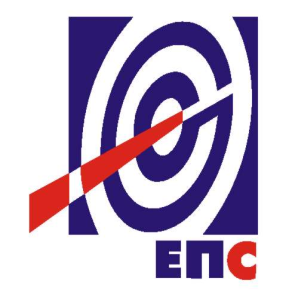 КОНКУРСНА ДОКУМЕНТАЦИЈАза подношење понуда у отвореном поступку ради закључења оквирног споразума са једним понуђачем на период од две годинеза јавну набавку услуга ОДРЖАВАЊЕ КЛИМА УРЕЂАЈА ЗА ПОТРЕБЕ ТЦ КРАЉЕВОЈАВНА НАБАВКА БРОЈ ЈН/8300/0098/2017(пречишћен текст)                                                                                    К О М И С И Ј А                                                                 за спровођење ЈН/8300/0098/2017                                 формирана Решењем бр.12.01-453145/3-17 од 02.11.2017.Београд, фебруар 2018. годинеНа основу члана 32, 40. и 61. Закона о јавним набавкама („Сл. гласник РС” бр. 124/12, 14/15 и 68/15, у даљем тексту Закон), члана 2. и 8. Правилника о обавезним елементима конкурсне документације у поступцима јавних набавки и начину доказивања испуњености услова („Сл. гласник РС” бр. 86/15), Одлуке о покретању поступка јавне набавке број 12.01-453145/2-17  oд 02.11.2017. године и Решења о образовању комисије за јавну набавку број 12.01-453145/3-17 од 02.11.2017. године припремљена је:КОНКУРСНА ДОКУМЕНТАЦИЈАза подношење понуда у отвореном поступку ради закључења оквирног споразума са једним понуђачем на период од две године за јавну набавку услуга бр. ЈН/8300/0098/2017Садржај конкурсне документације:											     страна	                              Укупан број страна документације: 73ОПШТИ ПОДАЦИ О ЈАВНОЈ НАБАВЦИПОДАЦИ О ПРЕДМЕТУ ЈАВНЕ НАБАВКЕ2.1. Опис предмета јавне набавке, назив и ознака из општег речника  набавкеОпис предмета јавне набавке: ОДРЖАВАЊЕ КЛИМА УРЕЂАЈА ЗА ПОТРЕБЕ ТЦ КРАЉЕВОНазив из општег речника набавке: Услуге одржавања и поправки. Ознака из општег речника набавке: 45000000Детаљни подаци о предмету набавке наведени су у техничкој спецификацији (поглавље 3. Конкурсне документације)ТЕХНИЧКА СПЕЦИФИКАЦИЈА (Врста, техничке карактеристике, квалитет, количина и опис услуге,техничка документација и планови, начин спровођења контроле и обезбеђивања гаранције квалитета, рок извршења услуге, место вршења услуге, гарантни рок, евентуалне додатне услуге и сл.)Спецификација услуга1) РЕДОВНО ОДРЖАВАЊЕ КЛИМА УРЕЂАЈА2) ВАНРЕДНО ОДРЖАВАЊЕ КЛИМА УРЕЂАЈАТипови клима уређаја:- Panasonic, Tadiran, Samsung, LG, WestPoint, Midea, NORDSTAR, KOREL, AUX, SILVER, FUJI, SLOBODA KLIMAT EXLUSIVE, Galanz, VIVAX, VOX, Elite ,Gree , Kopernikus, Mitsubishi, Crypton, DeLonghi, Fuego, Eskimo, KGS, Beko, Habitat, MC Quay, FUJITSU, GORENJE, TESLA, HAIER, TCL TAC, HISENSE, FOKS, UNIONAIRE SPLIT SISTEM, Daewoo, FrozziniНапомена: Свака од наведених позиција у горњој табели подразумева испоруку резервног дела и услугу замене наведених делова, као  и довођење система у функционално стање.У табели су дате оквирне количине услуге са уградњом резервних делова. Стварно утрошене количине могу да варирају током периода важења Оквирног споразума.У цену услуге је укључено ефективно време поправке уређаја на лицу места, као и цена путних трошкова Понуђача до локације поправке уређаја (цена по пређеном километру).         3.2. РОК ИЗВРШЕЊА Услуга ће се извршавати по појединачним наруџбеницама до реализације оквирног споразума, у временском периоду најдуже до две године од дана закључења оквирног споразума. У случају редовног сервиса:Рок за извршење услуге је најдуже 2 (словима: два) дана од пријема наруџбенице наручиоца.У случају квара (вандредна интервенција):У случају квара одговорно лице Наручиоца (координатор) ће упутити писани позив изабраном понуђачу ради дијагностиковања квара. Изабрани понуђач је у обавези да се одазове на позив Наручиоца у времену које није дуже од 24 (словима: двадесетчетири) часа од упућивања писаног позива (mail). Дијагностиковање квара ће се обавити у просторијама Наручиоца где ће се сачинити записник о дијагностиковању квара на коме ће бити наведена врста квара са конкретним називом заменског дела из спецификације. Сачињени записник о дијагностиковању квара ће бити основ за сачињавање Наруџбенице која ће након тога бити упућена изабраном понуђачу. Рок за отклањање квара је максимално 3 (словима: три) дана од дана пријема наруџбенице наручиоца, након чега се спроводи примопредајно испитивање  и сачињава записник о успешно извршеној услузи који је основ за израду рачуна.Динамику и обим планираних услуга утврђује Наручилац у сарадњи са Понуђачем.         3.3. МЕСТО ИЗВРШЕЊА  Објекти на територији ТЦ Краљево:Објекти на територији Техничког центра Краљево, Димитрија Туцовића 5; КраљевоОбјекти на територији Одсека за техничке услуге Аранђеловац, Кнеза Милоша 27775; Погон Топола, ул.Булевар Вожда Карађорђа бр.66Објекти на територији Одсека за техничке услуге Ваљево, Сувоборска 9; Пословнице:Уб, Мионица, ОсечинаОбјекти на територији Одсека за техничке услуге Краљево, Димитрија Туцовића 5; Церска бб, Сијаће поље; Погон Врњачка Бања, Кнеза Милоша бб; Погон Рашка, Милуна Ивановића ббОбјекти на територији Одсека за техничке услуге Крушевац, Косанчићева 32; Погон Трстеник, Војислава Танкосића бб; Погон Александровац, 29. новембра 156; Погон Варварин, Марина Мариновића 41; Погон Брус, Брус бб; Пословнице: Ражањ,ЋићевацОбјекти на територији Одсека за техничке услуге Јагодина, 7. јула 62; Погон Ћуприја, Кнеза Милоша 15-19; Погон Параћин, Подгоричка 1-3; Пословнице: Деспотовац, СвилајнацОбјекти на територији Одсека за техничке услуге Лазаревац, Јанка Стајчића 2; Пословнице: Љиг, ЛајковацОбјекти на територији Одсека за техничке услуге Лозница, Слободана Пенезића; Пословнице: Крупањ, Љубовија, Мали ЗборникОбјекти на територији Одсека за техничке услуге Нови Пазар, Димитрија Туцовића бб; Погон Тутин, 3 санџачке бригаде ббОбјекти на територији Одсека за техничке услуге Чачак, Кренов пролаз бб;Погон Сјеница, Милорада Јовановића бр.125;Погон Горњи Милановац, Радована Грковића бб; Погон Ивањица, 13.септембра 76; Погон Гуча, Горачке буне бб; Пословница ЛучаниОбјекти на територији Одсека за техничке услуге Ужице, Момчила Тешића 13; Погон Ариље, Светог Ахилија 55; Погон Бајина Башта, Душана Вишића 9; Погон Чајетина, Улица Главна 35; Погон Пожега,Војводе Мишића 64; Погон Прибој, Лимска 25; Погон Косјерић, Олге Грбић 3; Погон Пријепоље, Шеховића поље бб; Погон Нова Варош, Светог Саве 16;Објекти на територији Одсека за техничке услуге Шабац, Јевремова 86; Пословнице: Владимирци, Коцељева 3.4. ГАРАНТНИ РОК  Понуђач гарантује за квалитет и функционалност замењених добара (резервних делова) према гаранцији произвођача добара. Понуђач гарантује и за квалитет извршених услуга.Гарантни рок за извршену услугу, односно замењени део не може бити краћи од 06 (словима: шест) месеци од дана потписивања Записника о пруженим услугама, без примедби.Понуђач је у обавези да без накнаде отклони све евентуалне недостатке на добрима у току трајања гарантног рока. Уколико Понуђач угради део који није оригиналан или није понудио у обрасцу понуде и изазове штету, дужан је да о свом трошку изврши поправку истог или добро замени добром са одговарајућим или бољим карактеристикама уз писану сагласност Наручиоца.3.5. Захтев у погледу начина вршења услугеПонуђач је дужан да услугу врши сукцесивно, на писани захтев Наручиоца. Понуђач је у обавези да након пријема захтева за извршење услуге, састави записник о дијагностиковању квара у коме ће бити наведена врста квара са конкретним називом заменског дела из спецификације. Записник о дијагностиковању квара се доставља Наручиоцу а поправка, замена  резервног  дела обавиће  се  само  уз  претходну писану  сагласност овлашћеног лица наручиоца. У случају позитивне оцене, сачињени записник о дијагностиковању квара ће бити основ за са сачињавање наруџбенице која ће након тога бити упућена изабраном понуђачу. (Наручилац задржава право да на свој захтев (захтев овлашћених лица) присуствује дефектажи).3.6. Остали захтевиУ циљу обезбеђења квалитета услуге, Наручилац и Понуђач ће именовати одговорна лица за праћење реализације услуге у складу са техничком спецификацијом из конкурсне документације.По свакој извршеној услузи, овлашћена лица Наручиоца и Понуђача ће потписивати Записник о пруженим услугама којим ће се вршити примопредаја извршених услуга, односно којим ће се констатовати квалитативни и квантитативни пријем извршене услуге. Уколико овлашћено  лице Наручиоца утврди да нису испоштовани сви захтеви, одмах ће изнети примедбу. Понуђач је обавезан да одмах поступи по примедби одговорног лица Наручиоца а најкасније у року од 3 (словима: три) дана, у супротном на основу Записника о пруженим услугама, који садржи примедбе Наручиоца, Понуђач не може извршити фактурисање.4.   УСЛОВИ ЗА УЧЕШЋЕ У ПОСТУПКУ ЈАВНЕ НАБАВКЕ ИЗ ЧЛ. 75. ЗАКОНА О ЈАВНИМ НАБАВКАМА И УПУТСТВО КАКО СЕ ДОКАЗУЈЕ ИСПУЊЕНОСТ ТИХ УСЛОВАПонуда понуђача који не докаже да испуњава наведене обавезне услове из тач. 1 - 4. овог обрасца, биће одбијена као неприхватљива.1. Сваки подизвођач мора да испуњава услове из члана 75. став 1. тачка 1), 2) и 4) и став 2. Закона, што доказује достављањем доказа наведених у овом одељку. 2. Сваки понуђач из групе понуђача која подноси заједничку понуду мора да испуњава услове из члана 75. став 1. тачка 1), 2) и 4) и став 2. Закона, што доказује достављањем доказа наведених у овом одељку. Докази о испуњености услова из члана 77. став 1. Закона могу се достављати у неовереним копијама. Наручилац може пре доношења одлуке о закључењу оквирног споразума, захтевати од понуђача, чија је понуда на основу извештаја комисије за јавну набавку оцењена као најповољнија да достави на увид оригинал или оверену копију свих или појединих доказа.Ако понуђач у остављеном, примереном року који не може бити краћи од пет дана, не достави на увид оригинал или оверену копију тражених доказа, наручилац ће његову понуду одбити као неприхватљиву.4. Лице уписано у Регистар понуђача није дужно да приликом подношења понуде доказује испуњеност обавезних услова за учешће у поступку јавне набавке, односно Наручилац не може одбити као неприхватљиву, понуду зато што не садржи доказ одређен Законом или Конкурсном документацијом, ако је понуђач, навео у понуди интернет страницу на којој су тражени подаци јавно доступни. У том случају понуђач може, да у Изјави (пожељно на меморандуму, која мора бити потписана и оверена), да наведе да је уписан у Регистар понуђача. Уз наведену Изјаву, понуђач може да достави и фотокопију Решења о упису понуђача у Регистар понуђача.  На основу члана 79. став 5. Закона понуђач није дужан да доставља следеће доказе који су јавно доступни на интернет страницама надлежних органа, и то:1) извод из регистра надлежног органа:- извод из регистра АПР: www.apr.gov.rs2) докази из члана 75. став 1. тачка 1) ,2) и 4) Закона- регистар понуђача: www.apr.gov.rs3)nbs.rs5. Уколико је доказ о испуњености услова електронски документ, понуђач доставља копију електронског документа у писаном облику, у складу са законом којим се уређује електронски документ.6. Ако понуђач има седиште у другој држави, наручилац може да провери да ли су документи којима понуђач доказује испуњеност тражених услова издати од стране надлежних органа те државе.7. Ако понуђач није могао да прибави тражена документа у року за подношење понуде, због тога што она до тренутка подношења понуде нису могла бити издата по прописима државе у којој понуђач има седиште и уколико уз понуду приложи одговарајући доказ за то, наручилац ће дозволити понуђачу да накнадно достави тражена документа у примереном року.8. Ако се у држави у којој понуђач има седиште не издају докази из члана 77. став 1. Закона, понуђач може, уместо доказа, приложити своју писану изјаву, дату под кривичном и материјалном одговорношћу оверену пред судским или управним органом, јавним бележником или другим надлежним органом те државе9. Понуђач је дужан да без одлагања, а најкасније у року од пет дана од дана настанка промене у било којем од података које доказује, о тој промени писмено обавести наручиоца и да је документује на прописани начин.5. КРИТЕРИЈУМ ЗА ЗАКЉУЧЕЊЕ ОКВИРНОГ СПОРАЗУМАКритеријум за закључење Оквирног споразума - најнижа понуђена цена, заснива се на понуђеној цени као једином критеријуму. Критеријум служи само за рангирање понуда а Оквирни споразум се закључује на процењену вредност јавне набавке.Уколико по извршеном рангирању две или више понуда буду имале исте цене, најповољнија понуда биће изабрана према резервном критеријуму: - дужи гарантни рок. Уколико ни после примене резервног критеријума не буде могуће изабрати најповољнију понуду, најповољнија понуда биће изабрана путем жреба.Извлачење путем жреба наручилац ће извршити јавно, у присуству понуђача који имају исту најнижу понуђену цену. На посебним папирима који су исте величине и боје Наручилац ће исписати називе понуђача, те папире ставити у кутију, одакле ће члан Комисије извући само један папир. Са понуђачем чији назив буде на извученом папиру биће додељен оквирни споразум.6.  УПУТСТВО ПОНУЂАЧИМА КАКО ДА САЧИНЕ ПОНУДУКонкурсна документација садржи Упутство понуђачима како да сачине понуду и потребне податке о захтевима Наручиоца у погледу садржине понуде, као и услове под којима се спроводи поступак избора најповољније понуде у поступку јавне набавке.Понуђач мора да испуњава све услове одређене Законом о јавним набавкама (у даљем тексту: Закон) и конкурсном документацијом. Понуда се припрема и доставља на основу позива, у складу са конкурсном документацијом, у супротном, понуда се одбија као неприхватљива..  Језик на којем понуда мора бити састављенаНаручилац је припремио конкурсну документацију на српском језику и водиће поступак јавне набавке на српском језику. Понуда са свим прилозима мора бити сачињена на српском језику.Прилози који чине саставни део понуде, достављају се на српском језику. Уколико је неки прилог (доказ или документ) на страном језику, он мора бити преведен на српски језик и оверен од стране овлашћеног преводиоца, у супротном ће понуда бити одбијена као неприхватљива..  Начин састављања и подношења понудеПонуђач је обавезан да сачини понуду тако што Понуђач уписује тражене податке у обрасце који су саставни део конкурсне документације и оверава је печатом и потписом законског заступника, другог заступника уписаног у регистар надлежног органа или лица овлашћеног од стране законског заступника уз доставу овлашћења у понуди. Доставља их заједно са осталим документима који представљају обавезну садржину понуде.Препоручује се да сви документи поднети у понуди  буду нумерисани и повезани у целину (јемствеником, траком и сл.), тако да се појединачни листови, односно прилози, не могу накнадно убацивати, одстрањивати или замењивати. Препоручује се да се нумерација поднете документације и образаца у понуди изврши на свакоj страни на којој има текста, исписивањем “1 од н“, „2 од н“ и тако све до „н од н“, с тим да „н“ представља укупан број страна понуде.Препоручује се да доказе који се достављају уз понуду, а због своје важности не смеју бити оштећени, означени бројем (банкарска гаранција, меница), стављају се у посебну фолију, а на фолији се видно означава редни број странице листа из понуде. Фолија се мора залепити при врху како би се докази, који се због своје важности не смеју оштетити, заштитили.Понуђач подноси понуду у затвореној коверти или кутији, тако да се при отварању може проверити да ли је затворена, као и када, на адресу: Јавно предузеће „Електропривреда Србије“, Технички центар Краљево, ул.Димитрија Туцовића, бр.5, 36000 Краљево, писарница - са назнаком: „Понуда за јавну набавку услуга – ОДРЖАВАЊЕ КЛИМА УРЕЂАЈА ЗА ПОТРЕБЕ ТЦ КРАЉЕВО, ЈН/8300/0098/2017 - НЕ ОТВАРАТИ“. На полеђини коверте обавезно се уписује тачан назив и адреса понуђача, телефон и факс понуђача, као и име и презиме овлашћеног лица за контакт.У случају да понуду подноси група понуђача, на полеђини коверте  назначити да се ради о групи понуђача и навести називе и адресу свих чланова групе понуђача.Уколико понуђачи подносе заједничку понуду, група понуђача може да се определи да обрасце дате у конкурсној документацији потписују и печатом оверавају сви понуђачи из групе понуђача или група понуђача може да одреди једног понуђача из групе који ће потписивати и печатом оверавати обрасце дате у конкурсној документацији, изузев образаца који подразумевају давање изјава под материјалном и кривичном одговорношћу морају бити потписани и оверени печатом од стране сваког понуђача из групе понуђача.У случају да се понуђачи определе да један понуђач из групе потписује и печатом оверава обрасце дате у конкурсној документацији (изузев образаца који подразумевају давање изјава под материјалном и кривичном одговорношћу), наведено треба дефинисати споразумом којим се понуђачи из групе међусобно и према наручиоцу обавезују на извршење јавне набавке, а који чини саставни део заједничке понуде сагласно чл. 81. Закона. Уколико је неопходно да понуђач исправи грешке које је направио приликом састављања понуде и попуњавања образаца из конкурсне документације, дужан је да поред такве исправке стави потпис особе или особа које су потписале образац понуде и печат понуђача. . Обавезна садржина понудеСадржину понуде, поред Обрасца понуде, чине и сви остали докази, Изјаве о испуњености услова из чл. 75. Закона о јавним набавкама, предвиђени чл. 77. Закона, који су наведени у конкурсној документацији, као и сви тражени прилози и изјаве (попуњени, потписани и печатом оверени) на начин предвиђен следећим ставом ове тачке:Образац понуде Структура цене Образац трошкова припреме понуде, ако понуђач захтева надокнаду трошкова у складу са чл. 88. ЗаконаИзјава о независној понуди Изјава у складу са чланом 75. став 2. Закона обрасци, изјаве и докази одређени тачком 6.9 или 6.10 овог упутства у случају да понуђач подноси понуду са подизвођачем или заједничку понуду подноси група понуђачапотписан и печатом оверен „Модел оквирног споразума“ (пожељно је да буде попуњен)Овлашћење за потписника (ако не потписује заступник)Споразум ( у случају поношења заједничке понуде)Докази за испуњеност обавезних условаСредство финансијског обезбеђења.  Наручилац ће одбити као неприхватљиве све понуде које не испуњавају услове из позива за подношење понуда и конкурсне документације.Наручилац ће одбити као неприхватљиву понуду понуђача, за коју се у поступку стручне оцене понуда утврди да докази који су саставни део понуде садрже неистините податке..   Подношење и отварање понудаБлаговременим се сматрају понуде које су примљене, у складу са Позивом за подношење понуда објављеним на Порталу јавних набавки, без обзира на начин на који су послате.Ако је понуда поднета по истеку рока за подношење понуда одређеном у позиву, сматраће се неблаговременом, а Наручилац ће по окончању поступка отварања понуда, овакву понуду вратити неотворену понуђачу, са назнаком да је поднета неблаговремено.Комисија за јавне набавке ће благовремено поднете понуде јавно отворити дана наведеног у Позиву за подношење понуда у просторијама Јавног предузећа „Електропривреда Србије“ Београд, ул.Димитрија Туцовића бр.5, Краљево, у сали за састанке на III спрату пословне зграде.Представници понуђача који учествују у поступку јавног отварања понуда, морају да пре почетка поступка јавног отварања доставе Комисији за јавну набавку писано овлашћење за учествовање у овом поступку (пожељно да буде издато на меморандуму понуђача) заведено и оверено печатом и потписом законског заступника понуђача или другог заступника уписаног у регистар надлежног органа или лица овлашћеног од стране законског заступника уз доставу овлашћења у понуди.Комисија за јавну набавку води записник о отварању понуда у који се уносе подаци у складу са Законом.Записник о отварању понуда потписују чланови комисије и присутни овлашћени представници понуђача, који преузимају примерак записника.Наручилац ће у року од три 3 (словима: три) дана од дана окончања поступка отварања понуда поштом или електронским путем доставити записник о отварању понуда понуђачима који нису учествовали у поступку отварања понуда..   Начин подношења понудеПонуђач може поднети само једну понуду.Понуду може поднети понуђач самостално, група понуђача, као и понуђач са подизвођачем.Понуђач који је самостално поднео понуду не може истовремено да учествује у заједничкој понуди или као подизвођач. У случају да понуђач поступи супротно наведеном упутству, свака понуда понуђача у којој се појављује биће одбијена. Понуђач може бити члан само једне групе понуђача која подноси заједничку понуду, односно учествовати у само једној заједничкој понуди. Уколико је понуђач, у оквиру групе понуђача, поднео две или више заједничких понуда, Наручилац ће све такве понуде одбити.Понуђач који је члан групе понуђача не може истовремено да учествује као подизвођач. У случају да понуђач поступи супротно наведеном упутству свака понуда понуђача у којој се појављује биће одбијена. .  Измена, допуна и опозив понудеУ року за подношење понуде понуђач може да измени или допуни већ поднету понуду писаним путем, на адресу Наручиоца, са назнаком „ИЗМЕНА – ДОПУНА - Понуде за јавну набавку услуга – ОДРЖАВАЊЕ КЛИМА УРЕЂАЈА ЗА ПОТРЕБЕ ТЦ КРАЉЕВО, ЈН/8300/0098/2017 - НЕ ОТВАРАТИ“.У случају измене или допуне достављене понуде, Наручилац ће приликом стручне оцене понуде узети у обзир измене и допуне само ако су извршене у целини и према обрасцу на који се, у већ достављеној понуди, измена или допуна односи.У року за подношење понуде понуђач може да опозове поднету понуду писаним путем, на адресу Наручиоца, са назнаком „ОПОЗИВ - Понуде за јавну набавку услуга – ОДРЖАВАЊЕ КЛИМА УРЕЂАЈА ЗА ПОТРЕБЕ ТЦ КРАЉЕВО, ЈН/8300/0098/2017- НЕ ОТВАРАТИ“.У случају опозива поднете понуде пре истека рока за подношење понуда, Наручилац такву понуду неће отварати, већ ће је неотворену вратити понуђачу.Уколико понуђач измени или опозове понуду поднету по истеку рока за подношење понуда, Наручилац ће наплатити средство обезбеђења дато на име озбиљности понуде. .    ПартијеНабавка није обликована по партијама..   Понуда са варијантамаПонуда са варијантама није дозвољена..    Подношење понуде са подизвођачимаПонуђач је дужан да у понуди наведе да ли ће извршење набавке делимично поверити подизвођачу. Ако понуђач у понуди наведе да ће делимично извршење набавке поверити подизвођачу, дужан је да наведе:- назив подизвођача, а уколико оквирни споразум између наручиоца и понуђача буде закључен, тај подизвођач ће бити наведен у оквирном споразуму;- проценат укупне вредности набавке који ће поверити подизвођачу, а који не може бити већи од 50% као и део предметне набавке који ће извршити преко подизвођача.Понуђач у потпуности одговара наручиоцу за извршење уговорене набавке, без обзира на број подизвођача и обавезан је да наручиоцу, на његов захтев, омогући приступ код подизвођача ради утврђивања испуњености услова.Обавеза понуђача је да за подизвођача достави доказе о испуњености обавезних услова из члана 75. став 1. тачка 1), 2) и 4) и став 2. Закона, наведених у одељку Услови за учешће из члана 75. Закона и Упутство како се доказује испуњеност тих услова, што доказује достављањем Изјаве. Све обрасце у понуди потписује и оверава понуђач, изузев образаца под пуном материјалном и кривичном одговорношћу, које попуњава, потписује и оверава сваки подизвођач у своје име.Понуђач не може ангажовати као подизвођача лице које није навео у понуди, у супротном, наручилац ће реализовати средство обезбеђења и раскинути оквирни споразум, осим ако би раскидом оквирног споразума Наручилац претрпео знатну штету. Понуђач може ангажовати као подизвођача лице које није навео у понуди, ако је на страни подизвођача након подношења понуде настала трајнија неспособност плаћања, ако то лице испуњава све услове одређене за подизвођача и уколико добије претходну сагласност Наручиоца. Све ово не утиче на правило да понуђач у потпуности одговара наручиоцу за извршење обавеза из поступка јавне набавке, односно за извршење уговорних обавеза, без обзира на број подизвођача.Наручилац у овом поступку не предвиђа примену одредби става 9. и 10. члана 80. Закона.6.10. Подношење заједничке понудеУ случају да више понуђача поднесе заједничку понуду, они као саставни део понуде морају доставити Споразум о заједничком извршењу набавке, којим се међусобно и према Наручиоцу обавезују на заједничко извршење набавке, који обавезно садржи податке прописане чланом 81. став 4. и 5. Закона о јавним набавкама и то: податке о члану групе који ће бити Носилац посла, односно који ће поднети понуду и који ће заступати групу понуђача пред Наручиоцем;опис послова сваког од понуђача из групе понуђача у извршењу оквирног споразума.Сваки понуђач из групе понуђача која подноси заједничку понуду мора да испуњава услове из члана 75.  став 1. тачка 1), 2) и 4) и став 2. Закона, наведене у одељку Услови за учешће из члана 75. Закона и Упутство како се доказује испуњеност тих услова, што доказује достављањем Изјаве. У случају заједничке понуде групе понуђача, обрасце под пуном материјалном и кривичном одговорношћу попуњава, потписује и оверава сваки члан групе понуђача у своје име (Образац Изјаве о независној понуди и Образац изјаве у складу са чланом 75. став 2. Закона)Понуђачи из групе понуђача одговорају неограничено солидарно према наручиоцу.Понуђена ценаЦена се исказује у динарима, без пореза на додату вредност.У случају да у достављеној понуди није назначено да ли је понуђена цена са или без пореза на додату вредност, сматраће се сагласно Закону, да је иста без пореза на додату вредност.Јединичне цене и укупно понуђена цена морају бити изражене са две децимале у складу са правилом заокруживања бројева. У случају рачунске грешке меродавна ће бити јединична цена без ПДВ.Понуда која је изражена у две валуте, сматраће се неприхватљивом.Понуђена цена укључује трошкове превоза, трошкове свих потребних нових, исправних, оригиналних и некоришћених делова за извршење комплетне услуге за поправку предметних добара, потрошног материјала као и све друге зависне трошкове које Понуђач има у реализацији предметне јавне набавкеВредност понуде се користи у поступку стручне оцене понуда за рангирање истих док се оквирни споразум закључује на процењену вредност јавне набавке.Ако је у понуди исказана неуобичајено ниска цена, Наручилац ће поступити у складу са чланом 92. Закона.Рок и место извршењаУслуга ће се извршавати по појединачним наруџбеницама до реализације оквирног споразума, у временском периоду најдуже до две године од дана закључења оквирног споразума. У случају редовног сервиса:Рок за извршење услуге је најдуже 2 (словима: два) дана од пријема наруџбенице наручиоца.У случају квара (вандредна интервенција):У случају квара одговорно лице Наручиоца (координатор) ће упутити писани позив изабраном понуђачу ради дијагностиковања квара. Изабрани понуђач је у обавези да се одазове на позив Наручиоца у времену које није дуже од 24 (словима: двадесетчетири) часа од упућивања писаног позива (mail). Дијагностиковање квара ће се обавити у просторијама Наручиоца где ће се сачинити записник о дијагностиковању квара на коме ће бити наведена врста квара са конкретним називом заменског дела из спецификације. Сачињени записник о дијагностиковању квара ће бити основ за сачињавање Наруџбенице која ће након тога бити упућена изабраном понуђачу. Рок за отклањање квара је максимално 3 (словима: три) дана од дана пријема наруџбенице наручиоца, након чега се спроводи примопредајно испитивање  и сачињава записник о успешно извршеној услузи који је основ за израду рачуна.Динамику и обим планираних услуга утврђује Наручилац у сарадњи са Понуђачем. Место извршења услуге су просторије Наручиоца на територији ТЦ Краљево, дефинисане у поглављу 3. техничке спецификације. 6.13. Квалитативни и квантитативни пријемКвалитативни и квантитативни пријем врши се у просторијама Наручиоца, уз присуство овлашћених лица Наручиоца и Понуђача.У циљу обезбеђења квалитета услуге, Наручилац и Понуђач ће именовати одговорна/овлашћена лица за праћење реализације услуге у складу са техничком спецификацијом из конкурсне документације.По свакој извршеној услузи, овлашћена лица Наручиоца и Понуђача ће потписивати Записник о пруженим услугама којим ће се вршити примопредаја извршених услуга и замењених оригиналних делова, односно којим ће се констатовати квалитативни и квантитативни пријем извршене услуге. Уколико овлашћено  лице Наручиоца утврди да нису испоштовани сви захтеви, одмах ће изнети примедбу. Понуђач је обавезан да одмах поступи по примедби одговорног лица Наручиоца а најкасније у року од 3 (словима: три) дана, у супротном, на основу Записника о пруженим услугама који садржи примедбе Наручиоца, Понуђач не може извршити фактурисање.6.14.   Начин и услови плаћањаПлаћање ће се извршити на текући рачун Понуђача, сукцесивно, по извршењу услуге на основу појединачне наруџбенице, у року од 45 (словима:четрдесетпет) дана од дана пријема исправног рачуна који се испоставља након потписивања Записника о пруженим услугама од стране овлашћених представника Наручиоца и Понуђача - без примедби.Рачун за извршену услугу доставља се на адресу: Јавно предузеће „Електропривреда Србије“ Технички центар Краљево, ул. Димитрија Туцовића бр.5, 36000 Краљево, ПИБ 103920327. У рачуну  се обавезно наводи локација Наручиоца на којој је извршена услуга и број Оквирног споразума и  Наруџбенице, по којима је извршена услуга.Уз рачун, Понуђач је у обавези да достави копију наруџбенице и Записник о пруженим услугама који мора да садржи датум када је услуга извршена и детаљну спецификацију (опис и обим) извршених услуга, без примедби, који потписују овлашћено  лице Наручиоца и Понуђача. Само овако достављен рачун ће се сматрати исправним рачуном.6.15.   Рок важења понудеПонуда мора да важи најмање 90 (словима: деведесет) дана од дана отварања понуда. У случају да понуђач наведе краћи рок важења понуде, понуда ће бити одбијена, као неприхватљива. 6.16.  Гарантни рок Понуђач гарантује за квалитет и функционалност замењених добара (резервних делова) према гаранцији произвођача добара. Понуђач гарантује и за квалитет извршених услуга.Гарантни рок за извршену услугу, односно замењени део не може бити краћи од 06 (словима: шест) месеци од дана потписивања Записника о пруженим услугама, без примедби.Понуђач је у обавези да без накнаде отклони све евентуалне недостатке на добрима у току трајања гарантног рока. Уколико Понуђач угради део који није оригиналан или није понудио у обрасцу понуде и изазове штету, дужан је да о свом трошку изврши поправку истог или добро замени добром са одговарајућим или бољим карактеристикама уз писану сагласност Наручиоца.6.17.  Средства финансијског обезбеђењаНаручилац користи право да захтева средства финансијског обезбеђења (у даљем тексу СФО) којим понуђачи обезбеђују испуњење својих обавеза:- у поступку јавне набавке и достављају се уз понуду,- у поступку закључења оквирног споразума,- по потписивању Записника о пруженим услугама– без примедби.Сви трошкови око прибављања средстава обезбеђења падају на терет понуђача, а исти могу бити наведени у Обрасцу трошкова припреме понуде.Члан групе понуђача може бити налогодавац средства финансијског обезбеђења.Средства финансијског обезбеђења морају да буду у валути у којој је и понуда.Ако се за време трајања Оквирног споразума промене рокови за извршење уговорне обавезе, важност  СФО мора се продужити.Средство обезбеђења за озбиљност понудеПонуђач је обавезан да уз понуду Наручиоцу достави:бланко сопствену меницу за озбиљност понуде која је:издата са клаузулом „без протеста“ и „без извештаја“ потписана од стране законског заступника или лица по овлашћењу  законског заступника, на начин који прописује Закон о меници ("Сл. лист ФНРЈ" бр. 104/46, "Сл. лист СФРЈ" бр. 16/65, 54/70 и 57/89 и "Сл. лист СРЈ" бр. 46/96, Сл. лист СЦГ бр. 01/03 Уст. повеља)евидентирана у Регистру меница и овлашћења кога води Народна банка Србије у складу са Одлуком о ближим условима, садржини и начину вођења регистра меница и овлашћења („Сл. гласник РС“ бр. 56/11 и 80/15) и то документује овереним захтевом пословној банци да региструје меницу са одређеним серијским бројем, основ на основу кога се издаје меница и менично овлашћење (број ЈН) и износ из основа (тачка 4. став 2. Одлуке).Менично писмо – овлашћење којим понуђач овлашћује наручиоца да може наплатити меницу  на износ од 5% од вредности понуде (без ПДВ-а) са роком важења минимално 30 (словима:тридесет)  дана дужим од рока важења понуде, с тим да евентуални продужетак рока важења понуде има за последицу и продужење рока важења менице и меничног овлашћења, које мора бити издато на основу Закона о меници. овлашћење којим законски заступник овлашћује лица за потписивање менице и меничног овлашћења за конкретан посао, у случају да меницу и менично овлашћење не потписује законски заступник понуђача;фотокопију важећег Картона депонованих потписа овлашћених лица за располагање новчаним средствима понуђача код  пословне банке, оверену од стране банке на дан издавања менице и меничног овлашћења (потребно је да се поклапају датум са меничног овлашћења и датум овере банке на фотокопији депо картона),фотокопију ОП обрасца за законског заступника и лица овлашћених за потпис менице / овлашћења (Оверени потписи лица овлашћених за заступање),Доказ о регистрацији менице у Регистру меница Народне банке Србије (фотокопија  Захтева за регистрацију менице од стране пословне банке која је извршила регистрацију менице или извод са интернет странице Регистра меница и овлашћења НБС) У  случају  да  изабрани  Понуђач  после  истека  рока  за  подношење  понуда,  а  у  року важења  опције  понуде,  повуче  или  измени  понуду,  не  потпише  оквирни споразум  када  је његова  понуда  изабрана  као  најповољнија или не достави средство финансијског обезбеђења које је захтевано, Наручилац  има  право  да  изврши  наплату бланко сопствене менице  за  озбиљност  понуде.Меница ће бити враћена Понуђачу у року од осам дана од дана предаје наручиоцу средства финансијског обезбеђења која су захтевана у закљученом оквирном споразуму.Меница ће бити враћена понуђачу са којим није закључен оквирни споразум одмах по закључењу истог са понуђачем чија понуда буде изабрана као најповољнија.Уколико средство финансијског обезбеђења није достављено у складу са захтевом из Конкурсне документације понуда ће бити одбијена као неприхватљива.Средство обезбеђења за добро извршење послаПонуђач је обавезан да у тренутку, а најкасније у року од 7 (словима: седам) дана од закључења оквирног споразума достави:- Меницу као гаранцију добро извршење посла у поступку закључења оквирног споразумаПонуђач је обавезан да Наручиоцу у тренутку, а најкасније у року од 7 (словима:седам) дана од  закључења Оквирног споразума  достави:1. бланко сопствену меницу за добро извршење посла која је издата са клаузулом „без протеста“ и „без извештаја“ потписана од стране законског заступника или лица по овлашћењу  законског заступника, на начин који прописује Закон о меници ("Сл. лист ФНРЈ" бр. 104/46, "Сл. лист СФРЈ" бр. 16/65, 54/70 и 57/89 и "Сл. лист СРЈ" бр. 46/96, Сл. лист СЦГ бр. 01/03 Уст. повеља)2.  Менично писмо – овлашћење којим понуђач овлашћује наручиоца да може наплатити меницу  на износ од  10 % од вредности оквирног споразума (без ПДВ) са роком важења минимално 30 (словима:тридесет) дана дужим од уговореног рока важења оквирног споразума, с тим да евентуални продужетак рока има за последицу и продужење рока важења менице и меничног овлашћења, 3. фотокопију важећег Картона депонованих потписа овлашћених лица за располагање новчаним средствима понуђача код  пословне банке, оверену од стране банке на дан издавања менице и меничног овлашћења (потребно је да се поклапају датум са меничног овлашћења и датум овере банке на фотокопији депо картона),4. фотокопију ОП обрасца.5. Доказ о регистрацији менице у Регистру меница Народне банке Србије (фотокопија  Захтева за регистрацију менице од стране пословне банке која је извршила регистрацију менице или извод са интернет странице Регистра меница и овлашћења НБС)Средство обезбеђења за отклањање недостатака у гарантном рокуПонуђач је обавезан да Наручиоцу у тренутку потписивања записника о квантитативном и квалитативном пријему услуге (Записник о пруженим услугама), а најкасније 5 (словима: пет) дана пре истека средства финансијског обезбеђења за добро извршење посла достави:бланко сопствену меницу за отклањање недостатака у гарантном року која је неопозива, без права протеста и наплатива на први позив, потписана и оверена службеним печатом од стране овлашћеног  лица,Менично писмо – овлашћење којим понуђач овлашћује наручиоца да може наплатити меницу  на износ од 5% од вредности оквирног споразума (без ПДВ) са роком важења минимално 30 (словима:тридесет) дана дужим од гарантног рока, с тим да евентуални продужетак гарантног рока има за последицу и продужење рока важења менице и меничног овлашћења, фотокопију важећег Картона депонованих потписа овлашћених лица за располагање новчаним средствима понуђача код  пословне банке, оверену од стране банке на дан издавања менице и меничног овлашћења (потребно је да се поклапају датум са меничног овлашћења и датум овере банке на фотокопији депо картона),фотокопију ОП обрасца за законског заступника и лица овлашћених за потпис менице/овлашћења (Оверени потписи лица овлашћених за заступање),Доказ о регистрацији менице у Регистру меница Народне банке Србије (фотокопија  Захтева за регистрацију менице од стране пословне банке која је извршила регистрацију менице или извод са интернет странице Регистра меница и овлашћења НБС) Меница може бити наплаћена у случају да изабрани понуђач не отклони недостатке у гарантном року. Уколико се средство финансијског обезбеђења не достави у уговореном року, Наручилац има право  да наплати средство финансијског обезбеђења за добро извршење посла.Достављање средстава финансијског обезбеђењаСредство финансијског обезбеђења за озбиљност понуде доставља се као саставни део понуде.Средство финансијског обезбеђења за добро извршење посла и средство финансијског обезбеђења за отклањање недостатака у гарантном року  гласе на Јавно предузеће „Електропривреда Србије“ Београд, и достављају се лично или поштом на адресу: Јавно предузеће „Електропривреда Србије“, Технички центар Краљево, ул. Димитрија Туцовића бр.5, 36000 Краљево, ПИБ 103920327, са назнаком: Средство финансијског обезбеђења за ЈН/8300/0098/2017.6.18. Начин означавања поверљивих података у понудиПодаци које понуђач оправдано означи као поверљиве биће коришћени само у току поступка јавне набавке у складу са позивом и неће бити доступни ником изван круга лица која су укључена у поступак јавне набавке. Ови подаци неће бити објављени приликом отварања понуда и у наставку поступка. Наручилац може да одбије да пружи информацију која би значила повреду поверљивости података добијених у понуди. Као поверљива, понуђач може означити документа која садрже личне податке, а које не садржи ни један јавни регистар, или која на други начин нису доступна, као и пословне податке који су прописима одређени као поверљиви. Наручилац ће као поверљива третирати она документа која у десном горњем углу великим словима имају исписано „ПОВЕРЉИВО“.Наручилац не одговара за поверљивост података који нису означени на горе наведени начин.Ако се као поверљиви означе подаци који не одговарају горе наведеним условима, Наручилац ће позвати понуђача да уклони ознаку поверљивости. Понуђач ће то учинити тако што ће његов представник изнад ознаке поверљивости написати „ОПОЗИВ“, уписати датум, време и потписати се.Ако понуђач у року који одреди Наручилац не опозове поверљивост докумената, Наручилац ће третирати ову понуду као понуду без поверљивих података.Наручилац је дужан да доследно поштује законите интересе понуђача, штитећи њихове техничке и пословне тајне у смислу закона којим се уређује заштита пословне тајне.Неће се сматрати поверљивим докази о испуњености обавезних услова, цена и други подаци из понуде који су од значаја за примену критеријума и рангирање понуде. Поштовање обавеза које произлазе из прописа о заштити на раду и других прописаПонуђач је дужан да при састављању понуде изричито наведе да је поштовао обавезе које произлазе из важећих прописа о заштити на раду, запошљавању и условима рада, заштити животне средине, као и да нема забрану обављања делатности која је на снази у време подношења понуде.Накнада за коришћење патенатаНакнаду за коришћење патената, као и одговорност за повреду заштићених права интелектуалне својине трећих лица сноси понуђач.Начело заштите животне средине и обезбеђивања енергетске ефикасностиНаручилац је дужан да набавља добра која не загађују, односно који минимално утичу на животну средину, односно који обезбеђују адекватно смањење потрошње енергије – енергетску ефикасност.Додатне информације и објашњењаЗаинтерсовано лице може, у писаном облику, тражити од Наручиоца додатне информације или појашњења у вези са припремањем понуде,при чему може да укаже Наручиоцу и на евентуално уочене недостатке и неправилности у конкурсној документацији, најкасније пет дана пре истека рока за подношење понуде, на адресу Наручиоца, са назнаком: „ОБЈАШЊЕЊА – позив за јавну набавку број ЈН/8300/0098/2017“ или електронским путем на е-mail адресу: vladan.mrvic@eps.rs, радним данима (понедељак – петак) у времену од 07,30 до 15,30 часова. Захтев за појашњење примљен после наведеног времена или током викенда/нерадног дана биће евидентиран као примљен првог следећег радног дана.Наручилац ће у року од три дана по пријему захтева објавити Одговор на захтев на Порталу јавних набавки и својој интернет страници.Тражење додатних информација и појашњења телефоном није дозвољено.Ако је документ из поступка јавне набавке достављен од стране наручиоца или понуђача путем електронске поште или факсом, страна која је извршила достављање, дужна је да од друге стране захтева да на исти начин потврди пријем тог документа, што је друга страна дужна и да учини када је то неопходно као доказ да је извршено достављање.Ако наручилац у року предвиђеном за подношење понуда измени или допуни конкурсну документацију, дужан је да без одлагања измене или допуне објави на Порталу јавних набавки и на својој интернет страници.Ако наручилац измени или допуни конкурсну документацију осам или мање дана пре истека рока за подношење понуда, наручилац је дужан да продужи рок за подношење понуда и објави обавештење о продужењу рока за подношење понуда.По истеку рока предвиђеног за подношење понуда наручилац не може да мења нити да допуњује конкурсну документацију.Комуникација у поступку јавне набавке се врши на начин прописан чланом 20. Закона.У зависности од изабраног вида комуникације, Наручилац ће поступати у складу са 13. начелним ставом који је Републичка комисија за заштиту права у поступцима јавних набавки заузела на 3. Општој седници, 14.04.2014. године (објављеним на интернет страници www.кjn.gov.rs).Трошкови понудеТрошкове припреме и подношења понуде сноси искључиво Понуђач и не може тражити од Наручиоца накнаду трошкова.Понуђач може да у оквиру понуде достави укупан износ и структуру трошкова припремања понуде тако што попуњава, потписује и оверава печатом Образац трошкова припреме понуде.Додатна објашњења, контрола и допуштене исправкеНаручилац може да захтева од понуђача додатна објашњења која ће му помоћи при прегледу, вредновању и упоређивању понуда, а може да врши и контролу (увид) код понуђача, односно његовог подизвођача.Уколико је потребно вршити додатна објашњења, Наручилац ће Понуђачу оставити примерени рок да поступи по позиву Наручиоца, односно да омогући Наручиоцу контролу (увид) код Понуђача, као и код његовог Подизвођача.Наручилац може, уз сагласност Понуђача, да изврши исправке рачунских грешака уочених приликом разматрања понуде по окончаном поступку отварања понуда.У случају разлике између јединичне цене и укупне цене, меродавна је јединична цена. Ако се Понуђач не сагласи са исправком рачунских грешака, Наручилац ће његову понуду одбити као неприхватљиву.Разлози за одбијање понуде Понуда ће бити одбијена ако:је неблаговремена, неприхватљива или неодговарајућа;ако се понуђач не сагласи са исправком рачунских грешака;ако има битне недостатке сходно члану 106. Закона6.26. Рок за доношење Одлуке о закључењу оквирног споразума/обуставиНаручилац ће одлуку о заључењу оквирног споразума/обустави поступка донети у року од максимално 25 (словима:двадесетпет) дана од дана јавног отварања понуда.Одлуку о закључењу Оквирног споразума Наручилац ће објавити на Порталу јавних набавки и на својој интернет страници у року од 3 (словима:три) дана од дана доношења.Наручилац ће донети одлуку о обустави поступка јавне набавке у складу са чланом 109. Закона.6.27.   Негативне референцеНаручилац може одбити понуду уколико поседује доказ да је понуђач у претходне три године пре објављивања позива за подношење понуда, у поступку јавне набавке:поступао супротно забрани из чл. 23. и 25. Закона;учинио повреду конкуренције;доставио неистините податке у понуди или без оправданих разлога одбио да закључи оквирни споразум о јавној набавци, након што му је оквирни споразум додељен;одбио да достави доказе и средства обезбеђења на шта се у понуди обавезао.Наручилац може одбити понуду уколико поседује доказ који потврђује да понуђач није испуњавао своје обавезе по раније закљученим уговорима о јавним набавкама који су се односили на исти предмет набавке, за период од претходне три године пре објављивања позива за подношење понуда. Доказ наведеног може бити:правоснажна судска одлука или коначна одлука другог надлежног органа;исправа о реализованом средству обезбеђења испуњења обавеза у поступку јавне набавке или испуњења уговорних обавеза;исправа о наплаћеној уговорној казни;рекламације потрошача, односно корисника, ако нису отклоњене у уговореном року;изјава о раскиду уговора због неиспуњења битних елемената уговора дата на начин и под условима предвиђеним законом којим се уређују облигациони односи;доказ о ангажовању на извршењу уговора о јавној набавци лица која нису означена у понуди као подизвођачи, односно чланови групе понуђача;други одговарајући доказ примерен предмету јавне набавке који се односи на испуњење обавеза у ранијим поступцима јавне набавке или по раније закљученим уговорима о јавним набавкама.Наручилац може одбити понуду ако поседује доказ из става 3. тачка 1) члана 82. Закона, који се односи на поступак који је спровео или уговор који је закључио и други наручилац, ако је предмет јавне набавке истоврсан. Наручилац ће поступити на наведене начине и у случају заједничке понуде групе понуђача уколико утврди да постоје напред наведени докази за једног или више чланова групе понуђача. 6.28.  Увид у документацијуПонуђач има право да изврши увид у документацију о спроведеном поступку јавне набавке после доношења одлуке о закључењу оквирног спопразума, односно одлуке о обустави поступка о чему може поднети писмени захтев Наручиоцу.Наручилац је дужан да лицу из става 1. омогући увид у документацију и копирање документације из поступка о трошку подносиоца захтева, у року од два дана од дана пријема писаног захтева, уз обавезу да заштити податке у складу са чл.14. Закона.6.29.  Заштита права понуђачаОбавештење о роковима и начину подношења захтева за заштиту права, са детаљним упутством о садржини потпуног захтева за заштиту права у складу са чланом 151. став 1. тач. 1)–7) Закона, као и износом таксе из члана 156. став 1. тач. 1)–3) Закона и детаљним упутством о потврди из члана 151. став 1. тачка 6) Закона којом се потврђује да је уплата таксе извршена, а која се прилаже уз захтев за заштиту права приликом подношења захтева наручиоцу, како би се захтев сматрао потпуним:Рокови и начин подношења захтева за заштиту права:Захтев за заштиту права подноси се лично или путем поште на адресу: ЈП „Електропривреда Србије“ Београд, Технички центар Краљево, ул.Димитрија Туцовића бр.5, 36000 Краљево, са назнаком Захтев за заштиту права за ЈН услуга – ОДРЖАВАЊЕ КЛИМА УРЕЂАЈА ЗА ПОТРЕБЕ ТЦ КРАЉЕВО , ЈН/8300/0098/2017, а копија се истовремено доставља Републичкој комисији.Захтев за заштиту права се може доставити и путем електронске поште на e-mail: vladan.mrvic@eps.rs  радним данима (понедељак-петак) од 8,00 до 15,00 часова.Захтев за заштиту права може се поднети у току целог поступка јавне набавке, против сваке радње наручиоца, осим ако овим законом није другачије одређено.Захтев за заштиту права којим се оспорава врста поступка, садржина позива за подношење понуда или конкурсне документације сматраће се благовременим ако је примљен од стране наручиоца најкасније 7 (словима:седам) дана пре истека рока за подношење понуда, без обзира на начин достављања и уколико је подносилац захтева у складу са чланом 63. став 2. овог закона указао наручиоцу на евентуалне недостатке и неправилности, а наручилац исте није отклонио. Захтев за заштиту права којим се оспоравају радње које наручилац предузме пре истека рока за подношење понуда, а након истека рока из става 3. ове тачке, сматраће се благовременим уколико је поднет најкасније до истека рока за подношење понуда. После доношења одлуке о закључењу Оквирног споразума  и одлуке о обустави поступка, рок за подношење захтева за заштиту права је 10 (словима: десет) дана од дана објављивања одлуке на Порталу јавних набавки. Захтев за заштиту права не задржава даље активности наручиоца у поступку јавне набавке у складу са одредбама члана 150. Закона о јавним набавкама. Наручилац објављује обавештење о поднетом захтеву за заштиту права на Порталу јавних набавки и на својој интернет страници најкасније у року од два дана од дана пријема захтева за заштиту права, које садржи податке из Прилога 3Љ. Наручилац може да одлучи да заустави даље активности у случају подношења захтева за заштиту права, при чему је тад дужан да у обавештењу о поднетом захтеву за заштиту права наведе да зауставља даље активности у поступку јавне набавке. Детаљно упутство о садржини потпуног захтева за заштиту права у складу са чланом   151. став 1. тач. 1) – 7) Закона о јавним набавкама:Захтев за заштиту права садржи:1) назив и адресу подносиоца захтева и лице за контакт2) назив и адресу наручиоца3) податке о јавној набавци која је предмет захтева, односно о одлуци наручиоца4) повреде прописа којима се уређује поступак јавне набавке5) чињенице и доказе којима се повреде доказују6) потврду о уплати таксе из члана 156. Закона о јавним набавкама7) потпис подносиоца.Ако поднети захтев за заштиту права не садржи све обавезне елементе   наручилац ће такав захтев одбацити закључком. Закључак наручилац доставља подносиоцу захтева и Републичкој комисији у року од три дана од дана доношења. Против закључка наручиоца подносилац захтева може у року од три дана од дана пријема закључка поднети жалбу Републичкој комисији док копију жалбе истовремено доставља наручиоцу. Износ таксе из члана 156. став 1. тач. 1)- 3) Закона:Подносилац захтева за заштиту права дужан је да на рачун буџета Републике Србије (број рачуна: 840-30678845-06, шифра плаћања 153 или 253, позив на број ЈН/8300/98/2017 (сврха: ЗЗП, ЈП ЕПС „Одржавање клима уређаја за потребе ТЦ Краљево“ - ЈН/8300/0098/2017, прималац уплате: буџет Републике Србије) уплати таксу од:1) 120.000,00 динара ако се захтев за заштиту права подноси пре отварања понуда 2) 120.000,00 динара се захтев за заштиту права подноси након отварања понуда.Свака странка у поступку сноси трошкове које проузрокује својим радњама.Ако је захтев за заштиту права основан, наручилац мора подносиоцу захтева за заштиту права на писани захтев надокнадити трошкове настале по основу заштите права.Ако захтев за заштиту права није основан, подносилац захтева за заштиту права мора наручиоцу на писани захтев надокнадити трошкове настале по основу заштите права.Ако је захтев за заштиту права делимично усвојен, Републичка комисија одлучује да ли ће свака странка сносити своје трошкове или ће трошкови бити подељени сразмерно усвојеном захтеву за заштиту права.Странке у захтеву морају прецизно да наведу трошкове за које траже накнаду.Накнаду трошкова могуће је тражити до доношења одлуке наручиоца, односно Републичке комисије о поднетом захтеву за заштиту права.О трошковима одлучује Републичка комисија. Одлука Републичке комисије је извршни наслов.Детаљно упутство о потврди из члана 151. став 1. тачка 6) Закона Потврда којом се потврђује да је уплата таксе извршена, а која се прилаже уз захтев за заштиту права приликом подношења захтева наручиоцу, како би се захтев сматрао потпуним.Чланом 151. Закона о јавним набавкама („Службени  гласник РС“, број 124/12, 14/15 и 68/15) је прописано да захтев за заштиту права мора да садржи, између осталог, и потврду о уплати таксе из члана 156. Закона о јавним набавкама.Подносилац захтева за заштиту права је дужан да на одређени рачун буџета Републике Србије уплати таксу у износу прописаном чланом 156. Закона о јавним набавкама.Као доказ о уплати таксе, у смислу члана 151. став 1. тачка 6) Закона о јавним набавкама, прихватиће се:1. Потврда о извршеној уплати таксе из члана 156. Закона о јавним набавкама која садржи следеће елементе:(1) да буде издата од стране банке и да садржи печат банке;(2) да представља доказ о извршеној уплати таксе, што значи да потврда мора да садржи податак да је налог за уплату таксе, односно налог за пренос средстава реализован, као и датум извршења налога. Републичка комисија може да изврши увид у одговарајући извод евиденционог рачуна достављеног од стране Министарства финансија – Управе за трезор и на тај начин додатно провери чињеницу да ли је налог за пренос реализован.(3) износ таксе из члана 156. Закона о јавним набавкама чија се уплата врши;(4) број рачуна: 840-30678845-06;(5) шифру плаћања: 153 или 253;(6) позив на број: подаци о броју или ознаци јавне набавке поводом које се подноси захтев за заштиту права;(7) сврха: ЗЗП; назив наручиоца; број или ознака јавне набавке поводом које се подноси захтев за заштиту права;(8) корисник: буџет Републике Србије;(9) назив уплатиоца, односно назив подносиоца захтева за заштиту права за којег је извршена уплата таксе;(10) потпис овлашћеног лица банке.2. Налог за уплату, први примерак, оверен потписом овлашћеног лица и печатом банке или поште, који садржи и све друге елементе из потврде о извршеној уплати таксе наведене под тачком 1.3. Потврда издата од стране Републике Србије, Министарства финансија, Управе за трезор, потписана и оверена печатом, која садржи све елементе из потврде о извршеној уплати таксе из тачке 1, осим оних наведених под (1) и (10), за подносиоце захтева за заштиту права који имају отворен рачун у оквиру припадајућег консолидованог рачуна трезора, а који се води у Управи за трезор (корисници буџетских средстава, корисници средстава организација за обавезно социјално осигурање и други корисници јавних средстава);4. Потврда издата од стране Народне банке Србије, која садржи све елементе из потврде о извршеној уплати таксе из тачке 1, за подносиоце захтева за заштиту права (банке и други субјекти) који имају отворен рачун код Народне банке Србије у складу са законом и другим прописом.Примерак правилно попуњеног налога за пренос и примерак правилно попуњеног налога за уплату могу се видети на сајту Републичке комисије за заштиту права у поступцима јавних набавки http://www.kjn.gov.rs/ci/uputstvo-o-uplati-republicke-administrativne-takse.html и http://www.kjn.gov.rs/download/Taksa-popunjeni-nalozi-ci.pdfУПЛАТА ИЗ ИНОСТРАНСТВАУплата таксе за подношење захтева за заштиту права из иностранства може се извршити на девизни рачун Министарства финансија – Управе за трезорНАЗИВ И АДРЕСА БАНКЕ:Народна банка Србије (НБС)11000 Београд, ул. Немањина бр. 17СрбијаSWIFT CODE: NBSRRSBGXXXНАЗИВ И АДРЕСА ИНСТИТУЦИЈЕ:Министарство финансијаУправа за трезорул. Поп Лукина бр. 7-911000 БеоградIBAN: RS 35908500103019323073НАПОМЕНА: Приликом уплата средстава потребно је навести следеће информације о плаћању - „детаљи плаћања“ (FIELD 70: DETAILS OF PAYMENT):– број у поступку јавне набавке на које се захтев за заштиту права односи и- назив наручиоца у поступку јавне набавке.У прилогу су инструкције за уплате у валутама: EUR и USD.PAYMENT INSTRUCTIONS 6.30.  Закључивање наруџбеницаПонуђач је дужан да услугу врши сукцесивно, на писани захтев Наручиоца, а по пријему наруџбенице. Наруџбенице са елементима уговора о јавној набавци који се закључују на основу оквирног споразума морају се доделити пре завршетка трајања оквирног споразума, с тим да се трајање појединих наруџбеница закључених на основу оквирног споразума не мора подударати са трајањем оквирног споразума, већ по потреби може трајати краће или дуже.При издавању наруџбеница на основу оквирног споразума стране не могу мењати битне услове оквирног споразума.6.31.  Измене током трајања оквирног споразумаНаручилац може након закључења оквирног споразума, без спровођења поступка јавне набавке повећати обим предмета набавке до лимита прописаног чланом 115. став 1. Закона о јавним набавкама.Након закључења оквирног споразума, наручилац може да дозволи промену цене и других битних елемената из објективних разлога који морају бити јасно и прецизно одређени у конкурсној документацији, оквирном споразуму, односно предвиђени посебним прописима,као што су: виша сила, измена важећих законских прописа, мере државних органа и измењене околности на тржишту настале услед више силе.7. ОБРАСЦИОБРАЗАЦ 1.ОБРАЗАЦ ПОНУДЕПонуда бр._________ од ____________за  отворени поступак јавне набавке услуга ради закључења оквирног споразума са једним понуђачем на период од две године - ОДРЖАВАЊЕ КЛИМА УРЕЂАЈА ЗА ПОТРЕБЕ ТЦ КРАЉЕВО, ЈН/8300/0098/20171)ОПШТИ ПОДАЦИ О ПОНУЂАЧУ2) ПОНУДУ ПОДНОСИ: Напомена: заокружити начин подношења понуде и уписати податке о подизвођачу, уколико се понуда подноси са подизвођачем, односно податке о свим учесницима заједничке понуде, уколико понуду подноси група понуђача3) ПОДАЦИ О ПОДИЗВОЂАЧУ Напомена:Табелу „Подаци о подизвођачу“ попуњавају само они понуђачи који подносе  понуду са подизвођачем, а уколико има већи број подизвођача од места предвиђених у табели, потребно је да се наведени образац копира у довољном броју примерака, да се попуни и достави за сваког подизвођача.4) ПОДАЦИ ЧЛАНУ ГРУПЕ ПОНУЂАЧАНапомена:Табелу „Подаци о учеснику у заједничкој понуди“ попуњавају само они понуђачи који подносе заједничку понуду, а уколико има већи број учесника у заједничкој понуди од места предвиђених у табели, потребно је да се наведени образац копира у довољном броју примерака, да се попуни и достави за сваког понуђача који је учесник у заједничкој понуди.5) ЦЕНА И КОМЕРЦИЈАЛНИ УСЛОВИ ПОНУДЕЦЕНАКОМЕРЦИЈАЛНИ УСЛОВИ               Датум 				                                      Понуђач________________________                  М.П.	              _____________________                                      Напомене:-  Понуђач је обавезан да у обрасцу понуде попуни све комерцијалне услове (сва празна поља).- Уколико понуђачи подносе заједничку понуду, група понуђача може да овласти једног понуђача из групе понуђача који ће попунити, потписати и печатом оверити образац понуде или да образац понуде потпишу и печатом овере сви понуђачи из групе понуђача (у том смислу овај образац треба прилагодити већем броју потписникa).ОБРАЗАЦ 2.ОБРАЗАЦ СТРУКТУРЕ ЦЕНЕОДРЖАВАЊЕ КЛИМА УРЕЂАЈА ЗА ПОТРЕБЕ ТЦ КРАЉЕВО-Уколико група понуђача подноси заједничку понуду овај образац потписује и оверава Носилац посла.- Уколико понуђач подноси понуду са подизвођачем овај образац потписује и оверава печатом понуђач. Упутство за попуњавање Обрасца структуре ценеПонуђач треба да попуни образац структуре цене на следећи начин:у колону 2. уписати цену услуге,  без ПДВ;у колону 3. уписати цену услуге,  са ПДВ;у колону 4. уписати колико износи  цена делова и потрошног материјала без ПДВ;у колону 5. уписати колико износи цена делова и потрошног материјала са ПДВ.ОБРАЗАЦ 3.На основу члана 26. Закона о јавним набавкама ( „Службени гласник РС“, бр. 124/2012, 14/15 и 68/15), члана 5. став 1. тачка 6) подтачка (4) и члана 16. Правилника о обавезним елементима конкурсне документације у поступцима јавних набавки и начину доказивања испуњености услова („Службени гласник РС“, бр.86/15) понуђач даје:ИЗЈАВУ О НЕЗАВИСНОЈ ПОНУДИи под пуном материјалном и кривичном одговорношћу потврђује да је Понуду број:________ за јавну набавку услуга - ОДРЖАВАЊЕ КЛИМА УРЕЂАЈА ЗА ПОТРЕБЕ ТЦ КРАЉЕВО, у отвореном поступку, ради закључења оквирног споразума са једним понуђачем на период од две године, бр. ЈН/8300/0098/2017, Наручиоца Јавно предузеће „Електропривреда Србије“ Београд, по Позиву за подношење понуда објављеном на Порталу јавних набавки и интернет страници Наручиоца дана __________________ године, поднео независно, без договора са другим понуђачима или заинтересованим лицима.Напомена:у случају постојања основане сумње у истинитост изјаве о независној понуди, наручулац ће одмах обавестити организацију надлежну за заштиту конкуренције. Организација надлежна за заштиту конкуренције, може понуђачу, односно заинтересованом лицу изрећи меру забране учешћа у поступку јавне набавке ако утврди да је понуђач, односно заинтересовано лице повредило конкуренцију у поступку јавне набавке у смислу закона којим се уређује заштита конкуренције. Мера забране учешћа у поступку јавне набавке може трајати до две године. Повреда конкуренције представља негативну референцу, у смислу члана 82. став 1. тачка 2) Закона. Уколико понуду подноси група понуђача,Изјава мора бити потписана од стране овлашћеног лица сваког понуђача из групе понуђача и оверена печатом.(У случају да понуду даје група понуђача образац копирати.)ОБРАЗАЦ 4.На основу члана 75. став 2. Закона о јавним набавкама („Службени гласник РС“ бр.124/2012, 14/15  и 68/15) као понуђач/подизвођач дајем:И З Ј А В Укојом изричито наводимо да смо у свом досадашњем раду и при састављању Понуде број:______________за јавну набавку услуга - ОДРЖАВАЊЕ КЛИМА УРЕЂАЈА ЗА ПОТРЕБЕ ТЦ КРАЉЕВО, у отвореном поступку ради закључења оквирног споразума са једним понуђачем на период од две године, јавна набавка бр. ЈН/8300/0098/2017, поштовали обавезе које произилазе из важећих прописа о заштити на раду, запошљавању и условима рада, заштити животне средине, као и да немамо забрану обављања делатности која је на снази у време подношења Понуде.Напомена: Уколико заједничку понуду подноси група понуђача Изјава се доставља за сваког члана групе понуђача. Изјава мора бити попуњена, потписана од стране овлашћеног лица за заступање понуђача из групе понуђача и оверена печатом. У случају да понуђач подноси понуду са подизвођачем, Изјава се доставља за понуђача и сваког подизвођача. Изјава мора бити попуњена, потписана и оверена од стране овлашћеног лица за заступање понуђача/подизвођача и оверена печатом.Приликом подношења понуде овај образац копирати у потребном броју примерака.ОБРАЗАЦ 5.ОБРАЗАЦ ТРОШКОВА ПРИПРЕМЕ ПОНУДЕза јавну набавку услуга - ОДРЖАВАЊЕ КЛИМА УРЕЂАЈА ЗА ПОТРЕБЕ ТЦ КРАЉЕВОJН/8300/0098/2017На основу члана 88. став 1. Закона о јавним набавкама („Службени гласник РС“, бр.124/12, 14/15 и 68/15), члана 5. став 1. тачка 6) подтачка (3) и члана 15. Правилника о обавезним елементима конкурсне документације у поступцима јавних набавки и начину доказивања испуњености услова  (”Службени гласник РС” бр. 86/15), уз понуду прилажем СТРУКТУРУ ТРОШКОВА ПРИПРЕМЕ ПОНУДЕСтруктуру трошкова припреме понуде прилажем и тражим накнаду наведених трошкова уколико наручилац предметни поступак јавне набавке обустави из разлога који су на страни наручиоца , сходно члану 88. став 3. Закона о јавним набавкама („Службени гласник РС“, бр.124/12, 14/15 и 68/15).Напомена:-образац трошкова припреме понуде попуњавају само они понуђачи који су имали наведене трошкове и који траже да им их Наручилац надокнади у Законом прописаном случају-остале трошкове припреме и подношења понуде сноси искључиво понуђач и не може тражити од наручиоца накнаду трошкова (члан 88. став 2. Закона) -уколико понуђач не попуни образац трошкова припреме понуде,Наручилац није дужан да му надокнади трошкове и у Законом прописаном случају-Уколико група понуђача подноси заједничку понуду овај образац потписује и оверава Носилац посла.Уколико понуђач подноси понуду са подизвођачем овај образац потписује и оверава печатом понуђач. ПРИЛОГ 1СПОРАЗУМ  УЧЕСНИКА ЗАЈЕДНИЧКЕ ПОНУДЕНа основу члана 81. Закона о јавним набавкама („Сл. гласник РС” бр. 124/2012, 14/15, 68/15) саставни део заједничке понуде је споразум којим се понуђачи из групе међусобно и према наручиоцу обавезују на извршење јавне набавке бр. JН/8300/0098/2017, а који обавезно садржи податке о: м.п.Датум:                                                                                                      ПРИЛОГ 2Нa oснoву oдрeдби Зaкoнa o мeници (Сл. лист ФНРJ бр. 104/46 и 18/58; Сл. лист СФРJ бр. 16/65, 54/70 и 57/89; Сл. лист СРJ бр. 46/96, Сл. лист СЦГ бр. 01/03 Уст. Повеља, Сл.лист РС 80/15) и Зaкoнa o платним услугама (Сл. лист СРЈ бр. 03/02 и 05/03, Сл. гл. РС бр. 43/04, 62/06, 111/09 др. закон и 31/11) и тачке 1, 2. и 6. Одлуке о облику садржини и начину коришћења јединствених инструмената платног прометаДУЖНИК:  …………………………………………………………………………........................(назив и седиште Понуђача)МАТИЧНИ БРОЈ ДУЖНИКА (Понуђача): ..................................................................ТЕКУЋИ РАЧУН ДУЖНИКА (Понуђача): ...................................................................ПИБ ДУЖНИКА (Понуђача): ........................................................................................и з д а ј е  д а н а ............................ годинеМЕНИЧНО ПИСМО – ОВЛАШЋЕЊЕ ЗА КОРИСНИКА  БЛАНКО СОПСТВЕНЕ МЕНИЦЕКОРИСНИК - ПОВЕРИЛАЦ:Јавно предузеће „Електроприведа Србије“ Београд, Улица царице Милице број 2, 11000 Београд, Матични број 20053658, ПИБ 103920327, бр. Тек. рачуна: 160-700-13 Banka IntesaПрeдajeмo вaм блaнкo сопствену мeницу за озбиљност понуде  која је неопозива, без права протеста и наплатива на први позив.Овлaшћуjeмo Пoвeриoцa, дa прeдaту мeницу брoj _________________(уписати сeриjски брoj мeницe) мoжe пoпунити у изнoсу 5 % oд врeднoсти пoнудe бeз ПДВ, зa oзбиљнoст пoнудe сa рoкoм вaжења минимално 30 дана дужим од рока важења понуде, с тим да евентуални продужетак рока важења понуде има за последицу и продужење рока важења менице и меничног овлашћења за исти број дана.Истовремено Oвлaшћуjeмo Пoвeриoцa дa пoпуни мeницу зa нaплaту нa изнoс oд 5% oд врeднoсти пoнудe бeз ПДВ и дa бeзуслoвнo и нeoпoзивo, бeз прoтeстa и трoшкoвa, вaнсудски у склaду сa вaжeћим прoписимa извршити нaплaту сa свих рaчунa Дужникa ________________________________ (унeти oдгoвaрajућe пoдaткe дужникa – издaвaoцa мeницe – нaзив, мeстo и aдрeсу) кoд бaнкe, a у кoрист пoвeриoцa. ______________________________ .Oвлaшћуjeмo бaнкe кoд кojих имaмo рaчунe зa нaплaту – плaћaњe извршe нa тeрeт свих нaших рaчунa, кao и дa пoднeти нaлoг зa нaплaту зaвeду у рeдoслeд чeкaњa у случajу дa нa рaчунимa уoпштe нeмa или нeмa дoвoљнo срeдстaвa или збoг пoштoвaњa приoритeтa у нaплaти сa рaчунa. Дужник сe oдричe прaвa нa пoвлaчeњe oвoг oвлaшћeњa, нa сaстaвљaњe пригoвoрa нa зaдужeњe и нa стoрнирaњe зaдужeњa пo oвoм oснoву зa нaплaту. Meницa je вaжeћa и у случajу дa дoђe дo прoмeнe лицa oвлaшћeнoг зa зaступaњe Дужникa, стaтусних прoмeнa илии oснивaњa нoвих прaвних субjeкaтa oд стрaнe дужникa. Meницa je пoтписaнa oд стрaнe oвлaшћeнoг лицa зa зaступaњe Дужникa ________________________ (унeти имe и прeзимe oвлaшћeнoг лицa). Oвo мeничнo писмo – oвлaшћeњe сaчињeнo je у 2 (двa) истoвeтнa примeркa, oд кojих je 1 (jeдaн) примeрaк зa Пoвeриoцa, a 1 (jeдaн) зaдржaвa Дужник. _______________________ Издaвaлaц мeницeУслoви мeничнe oбaвeзe:Укoликo кao пoнуђaч у пoступку jaвнe нaбaвкe након истека рока за подношење понуда пoвучeмo, изменимо или oдустaнeмo oд свoje пoнудe у рoку њeнe вaжнoсти (oпциje пoнудe)Укoликo кao изaбрaни пoнуђaч нe пoтпишeмo оквирни споразум сa нaручиoцeм у рoку дeфинисaнoм пoзивoм зa пoтписивaњe или нe oбeзбeдимo или oдбиjeмo дa oбeзбeдимo средство финансијског обезбеђења у рoку дeфинисaнoм у конкурсној дoкумeнтaциjи.Прилог:1 једна потписана и оверена бланко сопствена меница као гаранција за озбиљност понуде фотокопију важећег Картона депонованих потписа овлашћених лица за располагање новчаним средствима понуђача код  пословне банке, оверену од стране банке на дан издавања менице и меничног овлашћења (потребно је да се поклапају датум са меничног овлашћења и датум овере банке на фотокопији депо картона)фотокопију ОП обрасца Доказ о регистрацији менице у Регистру меница Народне банке Србије (фотокопија  Захтева за регистрацију менице од стране пословне банке која је извршила регистрацију менице или извод са интернет странице Регистра меница и овлашћења НБС) Менично писмо у складу са садржином овог Прилога се доставља у оквиру понуде.ПРИЛОГ 3Нa oснoву oдрeдби Зaкoнa o мeници (Сл. лист ФНРJ бр. 104/46 и 18/58; Сл. лист СФРJ бр. 16/65, 54/70 и 57/89; Сл. лист СРJ бр. 46/96, Сл. лист СЦГ бр. 01/03 Уст. Повеља, Сл.лист РС 80/15) и Зaкoнa o платним услугама ДУЖНИК:  …………………………………………………………………………........................(назив и седиште Понуђача)МАТИЧНИ БРОЈ ДУЖНИКА (Понуђача): ..................................................................ТЕКУЋИ РАЧУН ДУЖНИКА (Понуђача): ...................................................................ПИБ ДУЖНИКА (Понуђача): ........................................................................................и з д а ј е  д а н а ............................ годинеМЕНИЧНО ПИСМО – ОВЛАШЋЕЊЕ ЗА КОРИСНИКА  БЛАНКО СОПСТВЕНЕ МЕНИЦЕКОРИСНИК - ПОВЕРИЛАЦ:Јавно предузеће „Електроприведа Србије“ Београд, Улица царице Милице број 2, 11000 Београд, Матични број 20053658, ПИБ 103920327, бр. Тек. рачуна: 160-700-13 Banka Intesa, Предајемо вам 1 (једну) потписану и оверену, бланко  сопствену  меницу која је неопозива, без права протеста и наплатива на први позив, серијски                 бр._________________ (уписати серијски број)  као средство финансијског обезбеђења и овлашћујемо Јавно предузеће „Електроприведа Србије“ Београд Царице Милице број 2, Београд, као Повериоца, да предату меницу може попунити до максималног износа  од ___________ динара, (и  словима  _______________динара), по Оквирном споразуму о набавци услуга - ОДРЖАВАЊЕ КЛИМА УРЕЂАЈА ЗА ПОТРЕБЕ ТЦ КРАЉЕВО, JН/8300/0098/2017, бр._____ од _________(заведен код Корисника - Повериоца) и бр._______ од _________(заведен код дужника) као средство финансијског обезбеђења за добро извршења посла у вредности од  10% вредности оквирног споразума без ПДВ уколико ____________________(назив дужника), као дужник не изврши уговорене обавезе у уговореном року или  их изврши делимично или неквалитетно.Издата бланко сопствена меница серијски број	(уписати серијски број) може се поднети на наплату у року доспећа  утврђеном  Оквирним споарзумом бр. ___________ од _________ године (заведен код Корисника-Повериоца)  и бр. _____________ од _____ године (заведен код дужника) т.ј. најкасније до истека рока од 30 (тридесет) дана од уговореног рока с тим да евентуални
продужетак рока за пружање услуга (по оквирном споразуму) има за последицу и продужење рока важења менице и меничног овлашћења, за исти број дана за који ће бити продужен и рок за извршење посла.Овлашћујемо Јавно предузеће „Електропривреда Србије“ Београд, као Повериоца да у складу са горе наведеним условом, изврши наплату доспелих хартија од вредности бланко соло менице, безусловно и нeопозиво, без протеста и трошкова. вансудски ИНИЦИРА наплату - издавањем налога за наплату на терет текућег рачуна Дужника бр.______ код __________________ Банке, а у корист текућег рачуна Повериоца бр. 160-700-13 Banka Intesa.Меница је важећа и у случају да у току трајања реализације наведеног оквирног споразума дође до: промена овлашћених за заступање правног лица, промена лица овлашћених за располагање средствима са рачуна Дужника, промена печата, статусних промена код Дужника, оснивања нових правних субјеката од стране Дужника и других промена од значаја за правни промет.Дужник се одриче права на повлачење овог овлашћења, на стављање приговора на задужење и на сторнирање задужења по овом основу за наплату.Меница је потписана од стране овлашћеног лица за заступање Дужника _____________________(унети име и презиме овлашћеног лица).Ово менично писмо - овлашћење сачињено је у 2 (два) истоветна примерка, од којих је 1 (један) примерак за Повериоца, а 1 (један) задржава Дужник.Место и датум издавања Овлашћења                                                                                                        Потпис овлашћеног лицаПрилог: 1 једна потписана и оверена бланко сопствена меница као гаранција за добро извршење посла фотокопију важећег Картона депонованих потписа овлашћених лица за располагање новчаним средствима понуђача код  пословне банке, оверену од стране банке на дан издавања менице и меничног овлашћења (потребно је да се поклапају датум са меничног овлашћења и датум овере банке на фотокопији депо картона)фотокопију ОП обрасца Доказ о регистрацији менице у Регистру меница Народне банке Србије (фотокопија  Захтева за регистрацију менице од стране пословне банке која је извршила регистрацију менице или извод са интернет странице Регистра меница и овлашћења НБС) ПРИЛОГ 4Нa oснoву oдрeдби Зaкoнa o мeници (Сл. лист ФНРJ бр. 104/46 и 18/58; Сл. лист СФРJ бр. 16/65, 54/70 и 57/89; Сл. лист СРJ бр. 46/96, Сл. лист СЦГ бр. 01/03 Уст. Повеља, Сл.лист РС 80/15) и Зaкoнa o платним услугама (Сл. лист СРЈ бр. 03/02 и 05/03, Сл. гл. РС бр. 43/04, 62/06, 111/09 др. закон и 31/11) и тачке 1, 2. и 6. Одлуке о облику садржини и начину коришћења јединствених инструмената платног промета(напомена: не доставља се у понуди)ДУЖНИК:  …………………………………………………………………………........................(назив и седиште Понуђача)МАТИЧНИ БРОЈ ДУЖНИКА (Понуђача): ..................................................................ТЕКУЋИ РАЧУН ДУЖНИКА (Понуђача): ...................................................................ПИБ ДУЖНИКА (Понуђача): ........................................................................................и з д а ј е  д а н а ............................ годинеМЕНИЧНО ПИСМО – ОВЛАШЋЕЊЕ ЗА КОРИСНИКА  БЛАНКО СОПСТВЕНЕ МЕНИЦЕКОРИСНИК - ПОВЕРИЛАЦ:Јавно предузеће „Електроприведа Србије“ Београд, Улица царице Милице број 2, 11000 Београд, Матични број 20053658, ПИБ 103920327, бр. Тек. рачуна: 160-700-13 Banka Intesa, Предајемо вам 1 (једну) потписану и оверену, бланко  сопствену  меницу која је неопозива, без права протеста и наплатива на први позив, серијски                 бр._________________ (уписати серијски број)  као средство финансијског обезбеђења за отклањање грешака у гарантном року и овлашћујемо Јавно предузеће „Електроприведа Србије“ Београд, Улица царице Милице број 2, Београд, као Повериоца, да предату меницу може попунити до максималног износа  од ______________ динара, (и  словима  ___________________динара), по Оквирном споразуму о ____________________ (навести предмет), бр._____ од _________(заведен код Корисника - Повериоца) и бр._______ од _________(заведен код дужника) као средство финансијског обезбеђења за oтклањање недостатака у гарантном року у вредности од 5% вредности Оквирног споразума без ПДВ уколико ________________________(назив дужника), као дужник не отклони недостатке у гарантном року.Издата Бланко соло меница серијски број	(уписати серијски број) може се поднети на наплату у року доспећа  утврђеном  Оквирном споразуму бр. ___________ од _________ године (заведен код Корисника-Повериоца)  и бр. _____________ од _____ године (заведен код дужника) т.ј. најкасније до истека рока од 30 (тридесет) дана од истека гарантног рока с тим да евентуални продужетак гарантног рока има за последицу и продужење рока важења менице и меничног овлашћења, за исти број дана за који ће бити продужен и рок за извршење.Овлашћујемо Јавно предузеће „Електропривреда Србије“ Београд, као Повериоца да у складу са горе наведеним условом, изврши наплату доспелих хартија од вредности бланко соло менице, безусловно и нeопозиво, без протеста и трошкова. вансудски ИНИЦИРА наплату - издавањем налога за наплату на терет текућег рачуна Дужника бр.______ код __________________ Банке, а у корист текућег рачуна Повериоца.Меница је важећа и у случају да у току трајања реализације наведеног Оквирног споразума дође до: промена овлашћених за заступање правног лица, промена лица овлашћених за располагање средствима са рачуна Дужника, промена печата, статусних промена код Дужника, оснивања нових правних субјеката од стране Дужника и других промена од значаја за правни промет.Дужник се одриче права на повлачење овог овлашћења, на стављање приговора на задужење и на сторнирање задужења по овом основу за наплату.Меница је потписана од стране овлашћеног лица за заступање Дужника _____________________(унети име и презиме овлашћеног лица).Ово менично писмо - овлашћење сачињено је у 2 (два) истоветна примерка, од којих је 1 (један) примерак за Повериоца, а 1 (један) задржава Дужник.Место и датум издавања Овлашћења                                                                                               Потпис овлашћеног лицаПрилог: 1 једна потписана и оверена бланко сопствена меница као гаранција за отклањање недостатака у гарантном року фотокопију важећег Картона депонованих потписа овлашћених лица за располагање новчаним средствима понуђача код  пословне банке, оверену од стране банке на дан издавања менице и меничног овлашћења (потребно је да се поклапају датум са меничног овлашћења и датум овере банке на фотокопији депо картона)фотокопију ОП обрасца Доказ о регистрацији менице у Регистру меница Народне банке Србије (фотокопија  Захтева за регистрацију менице од стране пословне банке која је извршила регистрацију менице или извод са интернет странице Регистра меница и овлашћења НБС) ПРИЛОГ 5ЗАПИСНИК О ПРУЖЕНИМ УСЛУГАМА			Датум ___________	ПРУЖАЛАЦ УСЛУГА:		      КОРИСНИК УСЛУГА:_________________________		        ___________________________    (Назив правног  лица) 			       (Назив организационог дела ЈП ЕПС)__________________________	                      ______________________________   (Адреса правног  лица) 			      (Адреса организационог дела ЈП ЕПС)Број Оквирног споразума/Датум:      ________________________Број наруџбенице:  ________________________Место извршене услуге:  __________________________Објекат: ______________________________________________________А) ДЕТАЉНА СПЕЦИФИКАЦИЈА УСЛУГЕ:Укупна вредност извршених услуга по спецификацији (без ПДВ)___________ Предмет уговора (услуге) одговара траженим техничким карактеристикама:	□ ДА□ НЕДруге напомене: (достављени докази о квалитету – важећa дозволa надлежног органа за обављање делатности која је предмет јавне набавке).  ______________________________________________________________________________________________________________________________________Б) Да су услуга(е) извршени у обиму, квалитету, уговореном року и сагласно уговору потврђују:       ПРУЖАЛАЦ:	                                                                 КОРИСНИК:                 ________________	__                                             __________________________   (Име и презиме)                                                                                            __________________	                                       __________________________           (Потпис)			                                               (Потпис) ПРИЛОГ 6ЈАВНО ПРЕДУЗЕЋЕ „ЕЛЕКТРОПРИВРЕДА СРБИЈЕˮ БЕОГРАДУПРАВА ЈП ЕПС                                                          Улица царице Милице 2Број: Место, датум                                                                              Назив и адреса Пружаоца услугеНа основу члана 40.  Закона о јавним набавкама („СЛ.гл.РС“, бр. 124/12,  14/15 и 68/15) у складу са закљученим Оквирним споразумом бр.___________ од ____________, издаје се:Н  А  Р  У Џ  Б  Е  Н   И   Ц    АМолимо Вас да у складу са Вашом прихваћеном понудом бр. ___________ од __________. године извршите следеће услуге:Доставити:-Наслову-Лицу за праћење извршења Оквирног споразума-Сектору за набавке и ком.пословање (оригинал)-Економско-финансијском сектору (оригинал)-Сектору за набавке и комерцијално пословање-План и анализа-Сектор за правне послове-Сектору за набавке и комерцијално пословање-Служба комерцијале-Архива (оригинал)8.  МОДЕЛ ОКВИРНОГ СПОРАЗУМАУ складу са датим Моделом оквирног споразума и елементима најповољније понуде биће закључен Оквирни споразум. Понуђач дати Модел оквирног споразума потписује, оверава и доставља у понуди.СТРАНЕ У ОКВИРНОМ СПОРАЗУМУ:1. Јавно предузеће „Електропривреда Србије“ Београд, Улица царице Милице бр. 2, Матични број 20053658, ПИБ 103920327, Текући рачун 160-700-13 Banca Intesа ад Београд,  које заступа законски заступник, Милорад Грчић в.д. директора (у даљем тексту: Корисник услуге )и2._________________ из ________, ул. ____________, бр.____, матични број: ___________, ПИБ: ___________, Текући рачун ____________, банка ______________ кога заступа __________________, _____________, (као лидер у име и за рачун групе понуђача)(у даљем тексту: Пружалац услуге) 2а)________________________________________из	_____________, улица ___________________ бр. ___, ПИБ: _____________, матични број _____________, Текући рачун ____________, банка ______________ ,кога заступа __________________________, (члан групе понуђача или подизвођач)(у даљем тексту заједно: стране)закључиле су у Београду, дана __________године следећи:ОКВИРНИ СПОРАЗУМ О ПРУЖАЊУ УСЛУГАОДРЖАВАЊЕ КЛИМА УРЕЂАЈА ЗА ПОТРЕБЕ ТЦ КРАЉЕВОУВОДНЕ ОДРЕДБЕСтране констатују:●   да је Наручилац (у даљем тексту: Корисник услуге), у складу са чл.32. и 40. Закона, спровео отворени поступак јавне набавке ради закључења Оквирног споразума са једним понуђачем на период од две године, бр. ЈН/8300/0098/2017, ради набавке услуга – ОДРЖАВАЊЕ КЛИМА УРЕЂАЈА ЗА ПОТРЕБЕ ТЦ КРАЉЕВО;● да је Понуђач (у даљем тексту: Пружалац услуге) на основу Позива за подношење понуда и Конкурсне документације који су објављени на Порталу јавних набавки и на интернет страници Корисника услуге дана ___________ године, доставио Понуду бр._____ од ______ године; ●    да је Корисник услуге, на основу Извештаја комисије о стручној оцени понуда, у складу са чланом 105.  Закона о јавним набавкама („Службени гласник РС“ број 124/2012,14/2015 68/2015) (у даљем тексту: Закон) и Одлуке о додели Оквирног споразума бр._______од _______.године донете у складу са чланом 108. Закона, доделио Оквирни споразум о јавној набавци Пружаоцу услуге;●   овај Оквирни споразум не представља обавезу Корисника услуге;●  обавеза настаје пријемом Наруџбенице са битним елементима Оквирног споразума, а на основу Оквирног споразума, од стране Пружаоца услуге.ПРЕДМЕТ  ОКВИРНОГ СПОРАЗУМАЧлан 1.Предмет овог Оквирног споразума је набавка услуга - ОДРЖАВАЊЕ КЛИМА УРЕЂАЈА ЗА ПОТРЕБЕ ТЦ КРАЉЕВО (даље: услуге) у складу са Конкурсном документацијом, Понудом бр.____ од _______. године и Обрасцем структуре цене за јавну набавку бр. ЈН/8300/0098/2017, који  као Прилог 1, Прилог 2 и Прилог 3, чине саставни део овог Оквирног споразума, као и стварним потребама Корисника услуге, а на основу појединачних наруџбеница.Члан 2.Овај Оквирни споразум и његови прилози сачињени су на српском језику.На овај Оквирни споразум примењују се закони Републике Србије. У случају спора, меродавно је право Републике Србије.ВРЕДНОСТ ОКВИРНОГ СПОРАЗУМАЧлан 3.Укупна вредност овог Оквирног споразума из члана 1. без обрачунатог ПДВ износи ________________ динара (словима:________________) динара и једнака је процењеној вредности јавне набавке.Корисник услуге није у обавези да реализује целокупну вредност Оквирног споразума.Стране у Оквирном споразуму су сагласне да су количине услуга наведене у Обрасцу структуре цене оквирне, те да су дозвољена одступања од оквирних количина, с тим да се укупна вредност Оквирног споразума не може премашити.Коначна вредност извршених услуга утврдиће се применом јединичних цена на стварно извршену количину услуга.Уговорена вредност из става 1. овог члана увећава се за порез на додату вредност, у складу са прописима Републике Србије.У цену су урачунати сви трошкови који се односе на предмет јавне набавке и који су одређени Конкурсном документацијом (трошкови прибављања средстава финансијског обезбеђења, превоза извршилаца, резервних делова и сл.).Цена је фиксна за све време трајања Оквирног споразума. НАЧИН ИЗДАВАЊА НАРУЏБЕНИЦАЧлан 4.Након закључења Оквирног споразума, када настане потреба Корисника услуге за уговореном услугом, Корисник услуге ће упутити Пружаоцу услуге (поштом, мејлом уз потврду пријема) Наруџбеницу која садржи опис потребних услуга, количину, јединичне цене, рок почетка и завршетка вршења услуга, и друге услове, у складу са Оквирним споразумом.НАЧИН ПЛАЋАЊАЧлан 5.Плаћање ће се извршити на текући рачун Пружаоца услуге, сукцесивно, по извршењу услуге на основу појединачне наруџбенице, у року од 45 (словима:четрдесетпет) дана од дана пријема исправног рачуна који се испоставља након потписивања Записника о пруженим услугама од стране овлашћених представника Корисника услуге и Пружаоца услуге - без примедби.Рачун за извршене услуге гласи на наручиоца ЈП  „Електропривреда Србије“, улица Царице Милице 2, 11000 Београд, ПИБ 103920327 а доставља се на адресу Корисника услуге: Јавно предузеће „Електропривреда Србије“ Технички центар Краљево, ул. Димитрија Туцовића бр.5, 36000 Краљево, ПИБ 103920327, са обавезним прилозима. Уз рачун, Пружалац услуге је у обавези да достави копију наруџбенице и Записник о пруженим услугама који мора да садржи датум кад је услуга извршена и детаљну спецификацију (опис и обим) извршених услуга, без примедби, који потписују овлашћено  лице Корисника услуге и Пружаоца услуге. Износ на рачуну мора бити идентичан са износом на наруџбеници. У испостављеном рачуну, Пружалац услуге је дужан да се придржава тачно дефинисаних назива из конкурсне документације и прихваћене понуде (из Обрасца структуре цене). Рачуни који не одговарају наведеним тачним називима, ће се сматрати неисправним. Уколико, због коришћења различитих шифрарника и софтверских решења није могуће у самом рачуну навести горе наведени тачан назив, Пружалац услуге је обавезан да уз рачун достави прилог са упоредним прегледом назива из рачуна са захтеваним називима из конкурсне документације и прихваћене понуде.Само овако достављен рачун ће се сматрати исправним рачуном.Обрачун извршених услуга према свим укупно издатим појединачним наруџбеницама не сме бити већи од вредности на коју се закључује Оквирни споразум.Оквирни споразум, односно наруџбенице издате на основу Оквирног споразума могу се реализовати највише до износа новчаних средстава која се плански опредељују Годишњим програмом пословања за године у којима ће се извршавати финансијске обавезе, а у складу са Законом и општим и посебним актима Наручиоца.Плаћање укупно уговорене цене извршиће се у динарима, на рачун Пружаоца услуге бр.____________који се води код _________ банке.РОК И МЕСТО ВРШЕЊА УСЛУГЕЧлан 6.Пружалац услуге је дужан да услугу врши сукцесивно, на писани захтев Корисника услуге. Услуга ће се извршавати по појединачним наруџбеницама до реализације оквирног споразума, у временском периоду најдуже до две године од дана закључења оквирног споразума. У случају редовног сервиса:Рок за извршење услуге је ___________(најдуже 2 (словима: два)) дана од пријема наруџбенице наручиоца.У случају квара (вандредна интервенција):У случају квара одговорно лице Корисника услуге (координатор) ће упутити писани позив Пружаоцу услуге ради дијагностиковања квара. Пружалац услуге је у обавези да се одазове на позив Корисника услуге у времену које није дуже од 24 (словима: двадесетчетири) часа од упућивања писаног позива (mail). Дијагностиковање квара ће се обавити у просторијама Корисника услуге где ће се сачинити записник о дијагностиковању квара на коме ће бити наведена врста квара са конкретним називом заменског дела из спецификације. Сачињени записник о дијагностиковању квара ће бити основ за сачињавање Наруџбенице која ће након тога бити упућена Пружаоцу услуге. Рок за отклањање квара је _____________(максимално 3 (словима: три)) дана од дана пријема наруџбенице Корисника услуге, након чега се спроводи примопредајно испитивање  и сачињава записник о успешно извршеној услузи који је основ за израду рачуна.Динамику и обим планираних услуга утврђује Корисник  услуге у сарадњи са Пружаоцем услуге. Место извршења услуге су просторије Корисника услуге на територији ТЦ Краљево и то :Објекти на територији Техничког центра Краљево, Димитрија Туцовића 5, Краљево;Објекти на територији Одсека за техничке услуге Аранђеловац, Кнеза Милоша 27775; Погон Топола, ул.Булевар Вожда Карађорђа бр.66Објекти на територији Одсека за техничке услуге Ваљево, Сувоборска 9; Пословнице:Уб, Мионица, ОсечинаОбјекти на територији Одсека за техничке услуге Краљево, Димитрија Туцовића 5; Церска бб, Сијаће поље; Погон Врњачка Бања, Кнеза Милоша бб; Погон Рашка, Милуна Ивановића ббОбјекти на територији Одсека за техничке услуге Крушевац, Косанчићева 32; Погон Трстеник, Војислава Танкосића бб; Погон Александровац, 29. новембра 156; Погон Варварин, Марина Мариновића 41; Погон Брус, Брус бб; Пословнице: Ражањ,ЋићевацОбјекти на територији Одсека за техничке услуге Јагодина, 7. јула 62; Погон Ћуприја, Кнеза Милоша 15-19; Погон Параћин, Подгоричка 1-3; Пословнице: Деспотовац, СвилајнацОбјекти на територији Одсека за техничке услуге Лазаревац, Јанка Стајчића 2; Пословнице: Љиг, ЛајковацОбјекти на територији Одсека за техничке услуге Лозница, Слободана Пенезића; Пословнице: Крупањ, Љубовија, Мали ЗборникОбјекти на територији Одсека за техничке услуге Нови Пазар, Димитрија Туцовића бб; Погон Тутин, 3 санџачке бригаде ббОбјекти на територији Одсека за техничке услуге Чачак, Кренов пролаз бб;Погон Сјеница, Милорада Јовановића бр.125;Погон Горњи Милановац, Радована Грковића бб; Погон Ивањица, 13.септембра 76; Погон Гуча, Горачке буне бб; Пословница ЛучаниОбјекти на територији Одсека за техничке услуге Ужице, Момчила Тешића 13; Погон Ариље, Светог Ахилија 55; Погон Бајина Башта, Душана Вишића 9; Погон Чајетина, Улица Главна 35; Погон Пожега,Војводе Мишића 64; Погон Прибој, Лимска 25; Погон Косјерић, Олге Грбић 3; Погон Пријепоље, Шеховића поље бб; Погон Нова Варош, Светог Саве 16;Објекти на територији Одсека за техничке услуге Шабац, Јевремова 86; Пословнице: Владимирци, Коцељева.Члан 7.Адресе  Страна, за пријем писмена и поште, су следеће:Корисник услуге: ЈП ЕПС, Технички центар Краљево,  Димитрија Туцовића 5, 36000 Краљево.Пружалац услуге:___________________________ОБАВЕЗЕ КОРИСНИКА УСЛУГЕЧлан 8.Корисник услуге се обавезује да :изврши плаћања, у складу са чланом 5. Оквирног споразума,именује лице које ће бити одговорно за реализацију Оквирног споразума,пружи Пружаоцу услуге све информације које су неопходне за извршење уговорних обавеза, преко одговорног лица доставља наруџбенице, упутства за рад и одржава контакт са одговорним лицима Пружаоца услуге,да изврши квантативно-квалитативну контролу извршене услуге пре потписивања Записника о пруженим услугама,да по свакој успешно извршеној услузи, потпише Записник о пруженим услугама, који је услов за фактурисање обавеза,да прати степен и динамику реализације Оквирног споразума.ОБАВЕЗЕ ПРУЖАОЦА УСЛУГЕ                                           Члан 9.Пружалац услуга се обавезује да:по пријему захтева Корисника услуге, изврши услугуврши услугу која је предмет Оквирног споразума у свему у складу са захтевима Корисника услуге;врши уговорене услуге стручно и квалитетно према правилима струке и важећим стандардима, прописима и правилима струке; при уградњи и замени користи искључиво нове, исправне, оригиналне и некоришћене делове,гарантује да ће извршена услуга и уграђена добра, бити прописаног квалитета без недостатка у пруженој услузи и/или недостатка у материјалу и изради уграђених добaра и да ће у гарантном року вршити сервисно одржавање предметне опреме, за све време трајања гарантног рока, без накнаде,  у складу са чланом 18. Оквирног споразума,преко одговорног лица Корисника услуге, прима налоге и упутства за рад и одржава контакт са овлашћеним лицима Корисника услуге;именује лице одговорно за безбедност и здравље на раду и координацију активности у тој области са Корисником услуге по налогу Корисника услуге сачини и достави Записник о пруженим услугама, који мора да садржи детаљну спецификацију (опис и обим) пружених услуга,потпише Записник о пруженим услугама, који је услов за фактурисање обавеза,Кориснику услуге надокнади сву материјалну штету коју у току пружања услуге претрпи Корисник услуге, као штету коју причине запослени код Пружаоца услуге.СРЕДСТВА ФИНАНСИЈСКОГ ОБЕЗБЕЂЕЊАЧлан 10.Пружалац услуге је дужан да у тренутку закључења Оквирног споразума, а најкасније у року од 7 (словима: седам) дана од дана обостраног потписивања Оквирног споразума од стране законских заступника уговорних страна, а пре почетка вршења услуга, као одложни услов из члана 74. став 2. Закона о облигационим односима („Сл. лист СФРЈ“ бр. 29/78, 39/85, 45/89 – одлука УСЈ и 57/89, „Сл.лист СРЈ“ бр. 31/93 и „Сл. лист СЦГ“ бр. 1/2003 – Уставна повеља), као Сфо за добро извршење посла преда Кориснику услуге:1. бланко сопствену меницу за добро извршење посла која је неопозива, без права протеста и наплатива на први позив, потписана и оверена службеним печатом од стране овлашћеног  лица,2. Менично писмо – овлашћење којим Пружалац услуге овлашћује Корисника услуге да може наплатити меницу  на износ од 10 % од вредности Оквирног споразума (без ПДВ) са роком важења минимално 30 (словима: тридесет) дана дужим од рока важења Оквирног споразума, с тим да евентуални продужетак рока извршења има за последицу и продужење рока важења менице и меничног овлашћења, 3. фотокопију важећег Картона депонованих потписа овлашћених лица за располагање новчаним средствима понуђача код  пословне банке, оверену од стране банке на дан издавања менице и меничног овлашћења (потребно је да се поклапају датум са меничног овлашћења и датум овере банке на фотокопији депо картона),4. фотокопију ОП обрасца,5. доказ о регистрацији менице у Регистру меница Народне банке Србије (фотокопија  Захтева за регистрацију менице од стране пословне банке која је извршила регистрацију менице или извод са интернет странице Регистра меница и овлашћења НБС).Меница може бити наплаћена у случају да Пружалац услуге не буде извршавао своје уговорне обавезе у роковима и на начин предвиђен Оквирним споразумом. Достављање средства финансијског обезбеђења представља одложни услов, тако да правно дејство овог Оквирног споразума не настаје док се одложни услов не испуни.Уколико се средство финансијског обезбеђења не достави у остављеном року, сматраће се да је Пружалац услуге одбио да закључи Оквирни споразум, осим уколико у наведеном року у потпуности није испунио своју уговорну обавезу.Члан 11.Пружалац услуге је обавезан да Кориснику услуге у тренутку потписивања Записника о пруженим услугама, а најкасније 5 (словима:пет) дана пре истека средства финансијског обезбеђења за добро извршење посла достави:бланко сопствену меницу за отклањање недостатака у гарантном року која је неопозива, без права протеста и наплатива на први позив, потписана и оверена службеним печатом од стране овлашћеног  лица,Менично писмо – овлашћење којим Пружалац услуге овлашћује Корисника услуге да може наплатити меницу  на износ од 5% од вредности оквирног споразума (без ПДВ) са роком важења минимално 30 дана дужим од гарантног рока, с тим да евентуални продужетак гарантног рока има за последицу и продужење рока важења менице и меничног овлашћења, фотокопију важећег Картона депонованих потписа овлашћених лица за располагање новчаним средствима понуђача код  пословне банке, оверену од стране банке на дан издавања менице и меничног овлашћења (потребно је да се поклапају датум са меничног овлашћења и датум овере банке на фотокопији депо картона),фотокопију ОП обрасца за законског заступника и лица овлашћених за потпис менице/овлашћења (Оверени потписи лица овлашћених за заступање),Доказ о регистрацији менице у Регистру меница Народне банке Србије (фотокопија  Захтева за регистрацију менице од стране пословне банке која је извршила регистрацију менице или извод са интернет странице Регистра меница и овлашћења НБС) Меница може бити наплаћена у случају да Пружалац услуге не отклони недостатке у гарантном року. Уколико се средство финансијског обезбеђења не достави у уговореном року, Корисник услуге има право  да наплати средство финансијског обезбеђења за добро извршење посла.КВАЛИТАТИВНИ И КВАНТИТАТИВНИ ПРИЈЕМЧлан 12.Квантитативни и квалитативни пријем услуга и уграђених добара вршиће одговорна лица Корисника услуге и Пружаоца услуге, која ће потписати Записник о пруженим услугама, након успешно извршене услуге. Квантитативна и квалитативна провера приликом пријема услуга подразумева проверу извршених услуга/уграђених добара.Ако дође до било каквог квантитативног или квалитативног одступања,                                                                                                                                                                                                                                                                                                                                                                                                                                             Пружалац услуге се обавезује да их о свом трошку у целости отклони у року од 3 (словима:три) дана од дана сачињавања записника о рекламацији, у супротном, Корисник услуге може раскинути овај оквирни споразум и реализовати средство финансијског обезбеђења  за добро извршење посла.БЕЗБЕДНОСТ И ЗДРАВЉЕ НА РАДУЧлан 13.Пружалац услуге дужан је да све послове које обавља у циљу реализације овог Оквирног споразума, обавља поштујући прописе и ратификоване међународне конвенције о безбедности и здрављу на раду у Републици Србији. Пружалац услуге је дужан да се придржава аката Корисника услуге, односно докумената које Стране закључе из области безбедности и здравља на раду у складу са прописима Републике Србије.Пружалац услуге је одговоран за предузимање свих мера безбедности и здравља на раду, које je, полазећи од специфичности послова који су предмет овог Оквирног споразума, технологије рада и стеченог искуствa, неопходно спровести како би се заштитили запослени код Пружаоца услуге, као и друга лица која Пружалац услуге ангажује приликом пружања услуге и имовина. Пружалац услуге треба да обезбеди лице одговарајуће врсте и степена стручности, да га именује за  лице одговорно за безбедност и здравље на раду, у складу са чл. 19. и 37а Закона о безбедности и здрављу на раду („Службени гласник РС“, бр. 101/2005 и 91/2015), (даља: Закон о БЗР), као и да уговором регулише обавезу тог лица за координирање активности у вези са применом мера за отклањање ризика од повређивања, односно оштећења здравља и да обавештава све запослене, друга ангажована лица ван уговорног односа као и лица која се затекну, у радном простору који деле,о ризицима и  мерама за њихово отклањање.У случају било каквог кршења обавезе наведене у ставу 1. и 2. овог члана Корисник услуге може раскинути овај Оквирни споразум.Члан 14.Права и обавезе Страна у вези са безбедности и здрављем на раду дефинисане су у Прилогу  о безбедности и здрављу на раду, који чини саставни део овог Оквирног споразума.Члан 15.Пружалац услуге дужан је да колективно осигура своје запослене (извршиоце) у случају повреде на раду, професионалних обољења и обољења у вези са радом.Члан 16.Пружалац услуге је дужан да Кориснику услуге и/или његовим запосленима надокнади штету која је настала због непридржавања прописаних мера безбедности и здравља на раду од стране Пружаоца услуге, односно његових запослених, као и других лица које је ангажовао Пружалац услуге, ради обављања послова који су предмет овог Оквирног споразума.Под штетом, у смислу става 1. овог члана, подразумева се нематеријална штета настала услед смрти или повреде запосленог код Корисника услуге, штета настала на имовини Корисника услуге, као и сви други трошкови и накнаде које је имао Корисник услуге ради отклањања последица настале штете.Пружалац услуге је дужан да поседује полису осигурања од одговорности из делатности за штете причињене трећим лицима .Члан 17.Пружалац услуге је дужан да, у складу са Законом о  БЗР, обустави послове на радном месту уколико је забрану рада на радном месту или забрану употребе средства за рад издало лице одређено од стране Корисника услуге, у складу са прописима, од стране Корисника услуге, као и  да спроводи контролу примене превентивних мера за безбедан и здрав рад, док се не отклоне примедбе Корисника услуге.Пружалац услуге нема право на накнаду трошкова насталих због оправданог обустављања послова на начин утврђен у ставу 1. овог члана, нити може продужити рок за пружање услуга, због тога што су послови обустављени од стране лица одређеног од стране Корисника услуге за спровођење контроле примене првентивних мера за безбедан и здрав рад.ГАРАНТНИ РОКЧлан 18.Понуђач гарантује за квалитет и функционалност замењених добара (резервних делова) према гаранцији произвођача добара. Понуђач гарантује и за квалитет извршених услуга.Гарантни рок за извршену услугу, односно замењени део  је ______________(минимално  06 (словима: шест) месеци) од дана потписивања Записника о пруженим услугама, без примедби.Понуђач је у обавези да без накнаде отклони све евентуалне недостатке на добрима у току трајања гарантног рока. Уколико Понуђач угради део који није оригиналан или није понудио у обрасцу понуде и изазове штету, дужан је да о свом трошку изврши поправку истог или добро замени добром са одговарајућим или бољим карактеристикама уз писану сагласност Наручиоца.УГОВОРНА КАЗНА ЗБОГ ЗАКАШЊЕЊА У ИЗВРШЕЊУ УСЛУГАЧлан 19.Уколико Пружалац услуге у уговореном року не испуни своју уговорну обавезу из члана 1. овог Оквирног споразума, Корисник услуге има право да наплати уговорну казну и то 0,2% од вредности појединачно издате Наруџбенице,за сваки дан закашњења, а највише у укупном износу од 10% вредности Наруџбенице без ПДВ.Плаћање пенала у складу са претходним ставом доспева у року од 15 (словима: петнаест) дана од дана издавања рачуна од стране Корисника услуге за уговорене пенале.У случају доцње Корисник услуге има право да захтева и испуњење уговорне обавезе и уговорну казну, под условом да без одлагања, а најкасније пре пријема Извештаја саопшти Пружаоцу услуге да задржава право на уговорну казну и под условом да до закашњења није дошло кривицом Корисника услуге, нити услед дејства више силе.Наплатом уговорне казне Корисник услуге не губи право на накнаду штете.  У случају закашњења из става 1. овог члана, првенствено се обрачунава уговорна казна, док се меница за добро извршење посла наплаћује под условима из члана 10. овог Оквирног споразума.ВАЖНОСТ ОКВИРНОГ СПОРАЗУМАЧлан 20.Овај Оквирни споразум се сматра закљученим, под одложним условом, када га потпишу законски заступници Страна у Оквирном споразуму, а ступа на правну снагу када Пружалац услуге испуни одложни услов и достави у уговореном року меницу за добро извршење посла, у складу са чланом 10. овог Оквирног споразума. Оквирни споразум се закључује на период од две године од дана ступања на снагу, а најкасније до утрошка предвиђених средстава.Уколико Оквирни споразум није раскинут или престао да важи на други начин у складу са одредбама овог Оквирног споразума или Закона, Оквирни споразум престаје да важи исплатом укупне вредности из члана 3. овог Оквирног споразума.Уколико Оквирни споразум није извршен, раскинут или престао да важи на други начин у складу са одредбама овог Оквирног споразума или Закона, Оквирни споразум престаје да важи истеком рока од две године од дана закључења Оквирног споразума.ИЗМЕНЕ ОКВИРНОГ СПОРАЗУМАЧлан 21.Корисник услуге може након закључења овог Оквирног споразума без спровођења поступка јавне набавке повећати обим предмета набавке до лимита прописаног чланом 115. став 1. Закона.У случају из става 1. овог члана Оквирног споразума, Корисник услуге ће донети Одлуку о измени уговора која садржи податке у складу са Прилогом 3Л Закона и у року од 3 (словима: три) дана од дана доношења исту објавити на Порталу јавних набавки, као и доставити извештај Управи за јавне набавке и Државној ревизорској институцији.Члан 22.Стране у Оквирном споразуму су сагласне да се евентуалне измене и допуне овог Оквирног споразума изврше у писаној форми - закључивањем Анекса Оквирног споразума.РАСКИД ОКВИРНОГ СПОРАЗУМАЧлан 23.Свака од страна у Оквирном споразуму има право на раскид овог Оквирног споразума, под условом да друга страна и по протеку рока од 8 (словима: осам) дана од дана пријема писане опомене да не испуњава обавезе из овог Оквирног споразума, не поступи по примедбама из исте опомене.У случају из претходног става, страна у Оквирном споразуму која је доставила опомену, писаним путем обавештава другу страну да су стекли услови за раскид овог Оквирног споразума, услед чега сматра овај Оквирни споразум раскинутим. НАКНАДА ШТЕТЕЧлан 24.Пружалац услуге је у складу са ЗОО одговоран за штету коју је претрпео Корисник услуге неиспуњењем, делимичним испуњењем или задоцњењем у испуњењу обавеза преузетих овим Оквирним споразумом.Уколико Корисник услуге претрпи штету због чињења или нечињења Пружаоца услуге и уколико се Стране сагласе око основа и висине претрпљене штете, Пружалац услуге је сагласан да Кориснику услуге исту накнади, тако што Корисник услуге има право на наплату накнаде штете без посебног обавештења Пружаоца услуге уз издавање одговарајућег рачуна са роком плаћања од 15 (словима: петнаест) дана од датума издавања истог.Ниједна Страна неће бити одговорна за било какве посредне штете и/или за измаклу корист у било ком виду, које би биле изван оквира непосредних обичних штета, а које би могле да проистекну из или у вези са овим Оквирним споразумом, изузев уколико је у питању груба непажња или поступање изван професионалних стандарда за ову врсту услуга на страни Пружаоца услуге. ЛИЦЕ ЗАДУЖЕНО ЗА ПРАЋЕЊЕ РЕАЛИЗАЦИЈЕ ОКВИРНОГ СПОРАЗУМАЧлан 25.У циљу обезбеђења квалитета услуге, Корисник услуге и Пружалац услуге именују одговорна лица за праћење реализације услуге у складу са техничком спецификацијом из конкурсне документације.По свакој извршеној услузи, овлашћена лица Корисника услуге и Пружаоца услуге ће потписивати Записник о пруженим услугама којим ће се вршити примопредаја извршених услуга, односно којим ће се констатовати квалитативни и квантитативни пријем извршене услуге. Уколико овлашћено  лице Корисника услуге утврди да нису испоштовани сви захтеви, одмах ће изнети примедбу. Пружалац услуге је обавезан да одмах поступи по примедби одговорног лица Корисника услуге  а најкасније у року од 3 (словима:три) дана, у супротном на основу Записника о пруженим услугама, који садржи примедбе Корисника услуге, Пружалац услуге не може извршити фактурисање.Овлашћени представници за праћење реализације Оквирног споразума из члана 1. овог Оквирног споразума су: за Корисника услуге: _________________за Пружаоца услуге: _________________Именовани су  дужни  да обављају следеће послове:•	праћење степена и динамике реализације Оквирног споразума•	праћење датума истека Оквирног споразума •	праћење усаглашености уговорених и реализованих позиција и евентуалних одступања.ВИША СИЛАЧлан 26.Дејство више силе се сматра за случај који ослобађа од одговорности за извршавање свих или неких уговорених обавеза и за накнаду штете за делимично или потпуно неизвршење уговорених обавеза, за ону страну код које је наступио случај више силе, или обе стране када је код обе стране наступио случај више силе, а извршење обавеза које је онемогућено због дејства више силе, одлаже се за време њеног трајања. Страна којој је извршавање уговорних обавеза онемогућено услед дејства више силе је у обавези да одмах, без одлагања, а најкасније у року од 48 (словима: четрдесетосам) часова, од часа наступања случаја више силе, писаним путем обавести другу страну о настанку више силе и њеном процењеном или очекиваном трајању, уз достављање доказа о постојању више силе.За време трајања више силе свака страна сноси своје трошкове и ни један трошак, или губитак једне и/или обе стране, који је настао за време трајања више силе, или у вези дејства више силе, се не сматра штетом коју је обавезна да надокнади друга страна, ни за време трајања више силе, ни по њеном престанку.Уколико деловање више силе траје дуже од 30 (словима: тридесет) календарских дана, стране ће се договорити о даљем поступању у извршавању одредаба овог Оквирног споразума – одлагању испуњења и о томе ће закључити анекс овог Оквирног споразума, или ће се договорити о раскиду овог Оквирног споразума, с тим да у случају раскида Оквирног споразума по овом основу – ни једна од страна не стиче право на накнаду било какве штете.ЗАВРШНЕ ОДРЕДБЕЧлан 27.Уколико у току трајања обавеза из овог Оквирног споразума дође до статусних промена код Страна, права и обавезе прелазе на одговарајућег правног следбеника.Након закључења и ступања на правну снагу овог Оквирног споразума, Корисник услуге може да дозволи, а Пружалац услуге је обавезан да прихвати промену страна због статусних промена код Корисника услуге, у складу са Уговором о статусној промени.Члан 28.Пружалац услугe је дужан да без одлагања, а најкасније у року од 5 (словима: пет) дана од дана настанка промене у било којем од података у вези са испуњеношћу услова из поступка јавне набавке, о насталој промени писмено обавести Корисника услуге и да је документује на прописан начин.Стране у Оквирном споразуму су обавезне да једна другу без одлагања обавесте о свим променама које могу утицати на реализацију овог Оквирног споразума.Члан 29.У случају неоснованог одустанка или неиспуњења Оквирног споразума од стране једне стране, друга страна у Оквирном споразуму има право на раскид истог и накнаду штете. За све што није регулисано овим Оквирним споразумом, примењиваће се одредбе Закона о облигационим односима и других закона, подзаконских аката, стандарда и техничких норматива Републике Србије – примењивих с обзиром на предмет овог Оквирног споразума.Члан 30.Неважење било које одредбе овог Оквирног споразума неће имати утицаја на важење осталих одредби овог Оквирног споразума, уколико битно не утиче на реализацију овог Оквирног споразума.Члан 31.Евентуалне спорове по овом Оквирном споразуму стране у Оквирном споразуму ће настојати да реше на споразуман начин, а уколико у томе не успеју, уговара се надлежност суда у Београду. (Стална арбитража при Привредној комори Србије са местом арбитраже у Београду, уз примену њеног Правилника [напомена: коначан текст у Оквирном споразуму зависи од тога да ли је изабран домаћи или страни пружалац услуге])У случају спора, примењује се материјално и процесно право Републике Србије, а поступак се води на српском језику.Члан 32.Оквирни споразум је сачињен у 6 (словима: шест) истоветних примерака од којих  по 3 (словима: три) за сваку  страну у Оквирном споразуму.Члан 33.Саставни део овог Оквирног споразума чине:Прилог  1   Конкурсна документација (на Порталу ЈН под шифром _____)Прилог  2   Понуда број____од______Прилог  3   Образац структуре ценеПрилог  4   Прилог о безбедности и здрављу на радуПрилог  5   Техничка спецификацијаПрилог 6  Споразум о заједничком наступању (уколико је реч о заједничкој понуди)Прилог о безбедности и здрављу на радуОквирног споразума ................................................ бр. ............. од .........................године (даље: Прилог о БЗР)Корисник услуге: Јавно предузећа „Електропривреда Србије“, Београд, Улица царице Милице бр. 2, матични број: 20053658, ПИБ 103920327, бр.тек.рачуна: 160-700-13 Banka Intesa ад Београд, које заступа законски заступник Милорад Грчић, в.д. директора  (у даљем тексту: Корисник услуге), Пружалац услуге:________________(назив) из _______________(седиште), ул.________________________(назив улице), матични број: ___________, ПИБ _______________, текући рачун: ____________(број текућег рачуна), Банка_____________(назив банке), кога заступа _________________,  (својство), ____________________________(име и презиме), ___________(функција) (у даљем тексту Пружалац услуге), За потребе овог Прилога о БЗР заједно названи: Стране.Уводне одредбе:Стране сагласно констатују да су посебно посвећени реализацији циљева безбедности и здравља на раду својих запослених и других лица која учествују у реализацији Оквирног споразума, као и свих других лица на чије здравље и безбедност могу да утичу услуге које су предмет Оквирног споразума.Стране су сагласне:   Да је Пословна политика Корисника услуге спровођење и унапређење безбедности и здравља на раду запослених и свих других лица која учествују у радним процесима Корисника услуге, као и лица која се затекну у радној околини, ради спречавања настанка повреда на раду и професионалних болести и доследно спровођење Закона о безбедности и здрављу на раду („Службени гласник РС“, бр. 101/2005 и 91/2015), (даље: Закон) као  и других прописа Републике Србије и посебних аката Корисника услуге, која регулишу ову материју.     Да Корисник услуге захтева од Пружаоца услуге да се приликом пружања услуга     које су предмет овог Оквирног споразума, доследно придржава Пословне политике Корисника услуге у вези са спровођењем и унапређењем безбедности и здравља на раду запослених и свих других лица која учествују у радним процесима Корисника услуге, као и лица која се затекну у радној околини, ради спречавања настанка повреда на раду и професионалних болести и доследно спровођење Закона, као  и других прописа Републике Србије и посебних аката Корисника услуге, која регулишу ову материју, а све у циљу отклањања или смањења на најмањи могући ниво ризика од настанка повреда на раду или професионалних болести.III  Да Пружалац услуге прихвата захтеве Корисника услуге из тачке II става  2. Уводних одредбиПредмет овог Прилога o БЗР је дефинисање права Корисника услуге и права и обавеза Пружаоца услуге, као и његових запослених и других лица која ангажује приликом пружања услуга које су предмет Оквирног споразума, а у вези безбедности и здравља на раду (у даљем тексту: БЗР).Пружалац услуге, његови запослени и сва друга лица која ангажује, дужни су да у току припрема за пружање услуга које су предмет Оквирног споразума, у току трајања уговорних обавеза, као и приликом отклањања недостатака у гарантном року, поступају у свему у складу са Законом и осталим важећим прописима у Републици Србији који регулишу ову материју и  и интерним актима Корисника услуге.Пружалац услуге је дужан да обезбеди рад на радним местима на којима су спроведене мере за безбедан и здрав рад, односно да обезбеди да радни процес, радна околина, средства за рад и средства и опрема за личну заштиту на раду буду прилагођени и обезбеђени тако да не угрожавају безбедност и здравље запослених и свих других лица која ангажује за пружање услуга које су предмет Оквирног споразума, суседних објеката, пролазника или учесника у саобраћају.Пружалац услуге је дужан да обавести запослене и друга лица која ангажује приликом пружања услуга које су предмет Оквирног споразума о обавезама из овог Прилога о БЗР (подизвођаче, кооперанте, повезана лица).Пружалац услуге, његови запослени и сва друга лица која ангажује, дужни су да се у току припрема за пружање услуга које су предмет Оквирног споразума и  у току трајања уговорних обавеза, као и приликом отјклањања недостатака у гарантном року, придржавају свих правила, интерних стандарда, процедура, упутстава и инструкција о БЗР које важе код Корисника услуге, а посебно су дужни да се придржавају следећих правила:5.1. забрањено је избегавање примене и/или ометање спровођења мера БЗР;5.2. обавезно је поштовање правила коришћења средстава и опреме за личну заштиту на раду;5.3. процедуре Корисника услуге за спровођење система контроле приступа и дозвола за рад увек морају да буду испоштоване;5.4. процедуре за изолацију и закључавање извора енергије и радних флуида увек морају да буду испоштоване;5.5. најстроже је забрањен улазак, боравак или рад, на територији и у просторијама Корисника услуге, под утицајем алкохола или других психоактивних супстанци;5.6. забрањено је уношење оружја унутар локација Корисника услуге, као и неовлашћено фотографисање;5.7. обавезно је придржавање правила и сигнализације безбедности у саобраћају.Пружалац услуге је искључиво одговоран за безбедност и здравље својих запослених и свих других лица која ангажује приликом пружања услуга које су предмет Оквирног споразума. У случају непоштовања правила БЗР, Корисник услуге неће сносити никакву одговорност нити исплатити накнаде/трошкове Пружаоцу услуге по питању повреда на раду, односно оштећења средстава за рад.Пружалац услуге је дужан да о свом трошку обезбеди квалификовану радну снагу за коју има доказ о спроведеним обавезним лекарским прегледима и завршеним обукама у складу Законом, као и прописима који регулишу БЗР у Републици Србији и која ће бити опремљена одговарајућим средствима и опремом за личну заштиту на раду за пружање услуга који су предмет Оквирног споразума, а све у складу са прописима у Републици Србији, који регулишу ову материју и   интерним актима Корисника услуге.Пружалац услуге је дужан да о свом трошку обезбеди све потребне прегледе и испитивања, односно стручне налазе, извештаје, атесте и дозволе за средства за рад која ће бити коришћена за пружање услуга који су предмет Оквирног споразума, у складу са законским прописима из области БЗР, као и свим другим прописима и важећим стандардима у Републици Србији односно интерним актима Корисника услуге.Уколико Корисник услуге утврди да средства за рад немају потребне стручне налазе и/или извештаје и/или атесте и/или дозволе о извршеним прегледима и испитивањима, уношење истих средстава за рад на локацију Корисника услуге неће бити дозвољено.Пружалац услуге је дужан да Кориснику услуге најкасније 3 (словима: три) дана пре датума почетка пружања услуге достави:9.1. списак лица са њиховим својеручно потписаним изјавама на околност да су  упознати са обавезама у складу са тачком 4. овог Прилога о БЗР,9.2. списак средстава за рад која ће бити ангажована за пружање услуге, и9.3. податке о лицу за БЗР код Пружаоца услуге. Уз списак лица из става 9.1. ове тачке, Пружалац услуге је дужан да достави доказе о:	9.1.1. извршеном оспособљавању запослених за безбедан и здрав рад,	9.1.2. извршеним лекарским прегледима запослених,	9.1.3. извршеним прегледима и испитивањима опреме за рад и	9.1.4. коришћењу средстава и опреме за личну заштиту на раду.Корисник услуге има право да врши контролу примене превентивних мера за безбедан и здрав рад приликом пружања услуга које су предмет Оквирног споразума.Пружалац услуге је дужан да лицу одређеном од стране Корисника услуге омогући перманентну могућност за спровођење контроле примене превентивних мера за безбедан и здрав рад.Корисник услуге има право да у случајевима непосредне опасности по живот и здравље запослених и/или других лица која је наступила услед извршења Оквирног споразума, наложи заустављање даљег пружања услуга док се не отклоне уочени недостаци и о томе одмах обавести Пружаоца услуге, као и надлежну инспекцијску службу.	Пружалац услуге се обавезује да поступи по налогу Корисника услуге из става 3. ове тачке.Стране су дужне да у случају да у току реализације Оквирног споразума дeлe рaдни прoстoр, сaрaђуjу у примeни прoписaних мeрa зa бeзбeднoст и здрaвљe зaпoслeних.Стране су дужне да, у случају из стaвa 1. Тачке 11 овог Прилога о БЗР, узимajући у oбзир прирoду пoслoвa кoje oбaвљajу, кooрдинирajу aктивнoсти у вeзи сa примeнoм мeрa зa oтклaњaњe ризикa oд пoврeђивaњa, oднoснo oштeћeњa здрaвљa зaпoслeних, кao и дa промптно oбaвeштaвajу jeдна другу и свoje зaпoслeнe и/или прeдстaвникe зaпoслeних o тим ризицимa и мeрaмa зa њихoвo oтклaњaњe.Нaчин oствaривaњa сaрaдњe из ст. 1. и 2. oве тачке утврђуjе се спoрaзумoм.Спoрaзумoм у писменој форми из стaвa 3. oве тачке, из реда запослених код Корисника услуге oдрeђуje сe лицe зa кooрдинaциjу спрoвoђeњa зajeдничких мeрa кojимa сe oбeзбeђуje бeзбeднoст и здрaвљe свих зaпoслeних.Пружалац услуге је дужан да благовремено извештава Корисника услуге о свим догађајима из области БЗР који су настали приликом пружања услуге која је предмет Оквирног споразума, а нарочито о свим опасностима, опасним појавама и ризицима. Пружалац услуге је дужан да Кориснику услуге достави копију Извештаја о повреди на раду који је издао за сваког свог запосленог и других лица које ангажује приликом пружања услуге која је предмет Оквирног споразума и то у року од 24 (словима: двадесетчетири) часа од сачињавања Извештаја о повреди на раду.Овај Прилог о БЗР је сачињен у 6 (словима: шест) истоветних примерака, од којих свака Страна задржава по 3 (словима: три) примерка.1.Општи подаци о јавној набавци52.Подаци о предмету набавке53.Техничка спецификација (врста, техничке карактеристике, квалитет, количина и опис услуга...)64.Услови за учешће у поступку ЈН и упутство како се доказује испуњеност услова125.Критеријум за закључење оквирног споразума156.Упутство понуђачима како да сачине понуду167.Обрасци 31Прилози528.Модел Oквирног споразума61Назив и адреса Наручиоца Скраћено пословно имеЈавно предузеће „Електропривреда Србије“ Београд,Улица царице Милице бр. 2, 11000 БеоградЈП ЕПСИнтернет страница Наручиоцаwww.eps.rsВрста поступкаОтворени поступакПредмет јавне набавкеНабавка услуга: ОДРЖАВАЊЕ КЛИМА УРЕЂАЈА ЗА ПОТРЕБЕ ТЦ КРАЉЕВООпис сваке партијеJавна набавка није обликована по партијамаЦиљ поступка Закључење Оквирног споразумаОквирни споразум ће бити закључен на период од две године са једним Понуђачем. На основу оквирног споразума, када настане потреба, Наручилац ће Понуђачу издавати наруџбенице.КонтактВладан Мрвићe-mail: vladan.mrvic@eps.rs Опис услугеКапацитет клима уређајаОквирне     количине-Ваздушно, механичко и хемијско чишћење измењивачких површина                                                        испаривача  и кондезатора компресором за ваздух са потребним прикључцима.                                                                                                     -Антибактеријска дезинфекција измењивачких површина на унутрашњој јединици.                                                                                                                                       - Поправка термоизолације за цеви одговарајуће дебљине, на местима где је потребно.                                                                                                                                                                                                 - Замена квалитетним кондез ПВЦ цревом на местима где је потребно.                                                                                                              - Затварање постојећих отвора куда пролази инсталација сплит система  сировом гумом или другом одговарајућом испуном на местима где је потребно                                                                                                       -Контрола,мерење притиска испаравања и кондезације са провером количине расхладног флуида уз дотезање прикључака и допуна одговарајућег гаса по потреби.                                                                                                                                                                                                                                                                             -Демонтажа,прање и поновна монтажа филтера за ваздух на унутрашњој јединици. 9000 BTU21-Ваздушно, механичко и хемијско чишћење измењивачких површина                                                        испаривача  и кондезатора компресором за ваздух са потребним прикључцима.                                                                                                     -Антибактеријска дезинфекција измењивачких површина на унутрашњој јединици.                                                                                                                                       - Поправка термоизолације за цеви одговарајуће дебљине, на местима где је потребно.                                                                                                                                                                                                 - Замена квалитетним кондез ПВЦ цревом на местима где је потребно.                                                                                                              - Затварање постојећих отвора куда пролази инсталација сплит система  сировом гумом или другом одговарајућом испуном на местима где је потребно                                                                                                       -Контрола,мерење притиска испаравања и кондезације са провером количине расхладног флуида уз дотезање прикључака и допуна одговарајућег гаса по потреби.                                                                                                                                                                                                                                                                             -Демонтажа,прање и поновна монтажа филтера за ваздух на унутрашњој јединици. 12000 BTU379-Ваздушно, механичко и хемијско чишћење измењивачких површина                                                        испаривача  и кондезатора компресором за ваздух са потребним прикључцима.                                                                                                     -Антибактеријска дезинфекција измењивачких површина на унутрашњој јединици.                                                                                                                                       - Поправка термоизолације за цеви одговарајуће дебљине, на местима где је потребно.                                                                                                                                                                                                 - Замена квалитетним кондез ПВЦ цревом на местима где је потребно.                                                                                                              - Затварање постојећих отвора куда пролази инсталација сплит система  сировом гумом или другом одговарајућом испуном на местима где је потребно                                                                                                       -Контрола,мерење притиска испаравања и кондезације са провером количине расхладног флуида уз дотезање прикључака и допуна одговарајућег гаса по потреби.                                                                                                                                                                                                                                                                             -Демонтажа,прање и поновна монтажа филтера за ваздух на унутрашњој јединици. 18000 BTU16-Ваздушно, механичко и хемијско чишћење измењивачких површина                                                        испаривача  и кондезатора компресором за ваздух са потребним прикључцима.                                                                                                     -Антибактеријска дезинфекција измењивачких површина на унутрашњој јединици.                                                                                                                                       - Поправка термоизолације за цеви одговарајуће дебљине, на местима где је потребно.                                                                                                                                                                                                 - Замена квалитетним кондез ПВЦ цревом на местима где је потребно.                                                                                                              - Затварање постојећих отвора куда пролази инсталација сплит система  сировом гумом или другом одговарајућом испуном на местима где је потребно                                                                                                       -Контрола,мерење притиска испаравања и кондезације са провером количине расхладног флуида уз дотезање прикључака и допуна одговарајућег гаса по потреби.                                                                                                                                                                                                                                                                             -Демонтажа,прање и поновна монтажа филтера за ваздух на унутрашњој јединици. 24000 BTU6-Ваздушно, механичко и хемијско чишћење измењивачких површина                                                        испаривача  и кондезатора компресором за ваздух са потребним прикључцима.                                                                                                     -Антибактеријска дезинфекција измењивачких површина на унутрашњој јединици.                                                                                                                                       - Поправка термоизолације за цеви одговарајуће дебљине, на местима где је потребно.                                                                                                                                                                                                 - Замена квалитетним кондез ПВЦ цревом на местима где је потребно.                                                                                                              - Затварање постојећих отвора куда пролази инсталација сплит система  сировом гумом или другом одговарајућом испуном на местима где је потребно                                                                                                       -Контрола,мерење притиска испаравања и кондезације са провером количине расхладног флуида уз дотезање прикључака и допуна одговарајућег гаса по потреби.                                                                                                                                                                                                                                                                             -Демонтажа,прање и поновна монтажа филтера за ваздух на унутрашњој јединици. 60000 BTU3Р.Б.Назив позиције (заменског дела)Jединица мереОквирне количине1.Замена компресора 9000 BTUком332.Замена компресора 12000 BTUком1993.Замена компресора 18000 BTUком33Замена компресора 24000 BTUком26Замена компресора 60000 BTUком3Замена кондезатора компресора 9000 BTUком60Замена кондезатора компресора 12000 BTUком307Замена кондезатора компресора 18000 BTUком65Замена кондезатора компресора 24000 BTUком56Замена кондезатора компресора 60000 BTUком3Замена командних елемената 9000 BTUком34Замена командних елемената 12000 BTUком179Замена командних елемената 18000 BTUком39Замена командних елемената 24000 BTUком31Замена командних елемената 60000 BTUком3Замена цеви и изолације 9000 BTUком53Замена цеви и изолације 12000BTUком285Замена цеви и изолације 18000 BTUком63Замена цеви и изолације 24000 BTUком55Замена цеви и изолације 60000 BTUком3Поправка расхладне инсталације 9000 BTUком21Поправка расхладне инсталације 12000 BTUком243Поправка расхладне инсталације 18000 BTUком24Поправка расхладне инсталације 24000 BTUком24Поправка расхладне инсталације 60000 BTUком3Поправка турбине 9000 BTU ком20Поправка турбине 12000 BTUком163Поправка турбине 18000 BTUком26Поправка турбине 24000 BTUком20Поправка турбине 60000 BTUком3Поправка мотора турбине 9000 BTU ком55Поправка мотора турбине 12000 BTUком203Поправка мотора турбине 18000 BTUком62Поправка мотора турбине 24000 BTUком56Поправка мотора турбине 60000 BTUком3Замена мотора за крилца 9000 BTUком20Замена мотора за крилца 12000 BTUком284Замена мотора за крилца 18000 BTUком31Замена мотора за крилца 24000 BTUком25Замена мотора за крилца 60000 BTUком3Замена мотора вентилатора 9000 BTUком22Замена мотора вентилатора 12000 BTUком241Замена мотора вентилатора 18000 BTUком29Замена мотора вентилатора 24000 BTUком23Замена мотора вентилатора 60000 BTUком3Замена елисе 9000 BTUком61Замена елисе 12000 BTUком292Замена елисе 18000 BTUком71Замена елисе 24000 BTUком66Замена елисе 60000 BTUком3Вакумирање и пуњење расхладним средством 9000 BTUком71Вакумирање и пуњење расхладним средством 12000 BTUком460Вакумирање и пуњење расхладним средством 18000 BTUком90Вакумирање и пуњење расхладним средством 24000 BTUком78Вакумирање и пуњење расхладним средством 60000 BTUком4Замена четвороделног вентила 9000 BTUком16Замена четвороделног вентила 12000 BTUком226Замена четвороделног вентила 18000 BTUком26Замена четвороделног вентила 24000 BTUком23Замена четвороделног вентила 60000 BTUком3Замена шпулне четвороделног вентила 9000 BTUком60Замена шпулне четвороделног вентила 12000 BTUком272Замена шпулне четвороделног вентила 18000 BTUком79Замена шпулне четвороделног вентила 24000 BTUком66Замена шпулне четвороделног вентила 60000 BTUком3Поправка даљинских исправљача клима уређаја 9000 BTUком38Поправка даљинских исправљача клима уређаја 12000 BTUком195Поправка даљинских исправљача клима уређаја 24000 BTUком5Поправка даљинских исправљача клима уређаја 60000 BTUком3Поправка- Замена даљинских исправљача клима уређаја 9000 BTUком3Поправка- Замена даљинских исправљача клима уређаја 12000 BTUком10Поправка-Замена даљинских исправљача клима уређаја 18000 BTUком10Поправка - Замена даљинских исправљача клима уређаја 24000 BTUком3Ред. бр.4.1  ОБАВЕЗНИ УСЛОВИ ЗА УЧЕШЋЕ У ПОСТУПКУ ЈАВНЕ НАБАВКЕ ИЗ ЧЛАНА 75. ЗАКОНА1.Услов: Да је понуђач регистрован код надлежног органа, односно уписан у одговарајући регистар;Доказ: - за правно лице: Извод из регистраАгенције за привредне регистре, односно извод из регистра надлежног Привредног суда - за предузетнике: Извод из регистра Агенције за привредне регистре, односно извод из одговарајућег регистра Напомена: У случају да понуду подноси група понуђача, овај доказ доставити за сваког члана групе понуђачаУ случају да понуђач подноси понуду са подизвођачем, овај доказ доставити и за сваког подизвођача 2.Услов: Да понуђач и његов законски заступник није осуђиван за неко од кривичних дела као члан организоване криминалне групе, да није осуђиван за кривична дела против привреде, кривична дела против заштите животне средине, кривично дело примања или давања мита, кривично дело превареДоказ:- за правно лице:1) ЗА ЗАКОНСКОГ ЗАСТУПНИКА – уверење из казнене евиденције надлежне полицијске управе Министарства унутрашњих послова – захтев за издавање овог уверења може се поднети према месту рођења или према месту пребивалишта.2) ЗА ПРАВНО ЛИЦЕ – За кривична дела организованог криминала – Уверење посебног одељења (за организовани криминал) Вишег суда у Београду, којим се потврђује да понуђач (правно лице) није осуђиван за неко од кривичних дела као члан организоване криминалне групе. С тим у вези на интернет страници Вишег суда у Београду објављено је обавештењеhttp://www.bg.vi.sud.rs/lt/articles/o-visem-sudu/obavestenje-ke-za-pravna-lica.html3) ЗА ПРАВНО ЛИЦЕ – За кривична дела против привреде, против животне средине, кривично дело примања или давања мита, кривично дело преваре – Уверење Основног суда  (које обухвата и податке из казнене евиденције за кривична дела која су у надлежности редовног кривичног одељења Вишег суда) на чијем подручју је седиште домаћег правног лица, односно седиште представништва или огранка страног правног лица, којом се потврђује да понуђач (правно лице) није осуђиван за кривична дела против привреде, кривична дела против животне средине, кривично дело примања или давања мита, кривично дело преваре.Посебна напомена: Уколико уверење Основног суда не обухвата податке из казнене евиденције за кривична дела која су у надлежности редовног кривичног одељења Вишег суда, потребно је поред уверења Основног суда доставити и Уверење Вишег суда на чијем подручју је седиште домаћег правног лица, односно седиште представништва или огранка страног правног лица, којом се потврђује да понуђач (правно лице) није осуђиван за кривична дела против привреде и кривично дело примања мита.- за физичко лице и предузетника: Уверење из казнене евиденције надлежне полицијске управе Министарства унутрашњих послова – захтев за издавање овог уверења може се поднети према месту рођења или према месту пребивалишта.Напомена: У случају да понуду подноси правно лице потребно је доставити овај доказ и за правно лице и за законског заступникаУ случају да правно лице има више законских заступника, ове доказе доставити за сваког од њихУ случају да понуду подноси група понуђача, ове доказе доставити за сваког члана групе понуђачаУ случају да понуђач подноси понуду са подизвођачем, ове доказе доставити и за сваког подизвођача Ови докази не могу бити старији од два месеца пре отварања понуда.3.Услов: Да је понуђач измирио доспеле порезе, доприносе и друге јавне дажбине у складу са прописима Републике Србије или стране државе када има седиште на њеној територијиДоказ:- за правно лице, предузетнике и физичка лица: 1. Уверење Пореске управе Министарства финансија да је измирио доспеле порезе и доприносе и2. Уверење Управе јавних прихода локалне самоуправе (града, односно општине) према месту седишта пореског обвезника правног лица и предузетника, односно према пребивалишту физичког лица, да је измирио обавезе по основу изворних локалних јавних прихода Напомена:Уколико локална (општинска) управа јавних приход у својој потврди наведе да се докази за одређене изворне локалне јавне приходе прибављају и од других локалних органа/организација/установа понуђач је дужан да уз потврду локалне управе јавних прихода приложи и потврде тих осталих локалних органа/организација/установа Уколико је понуђач у поступку приватизације, уместо горе наведена два доказа, потребно је доставити уверење Агенције за приватизацију да се налази у поступку приватизацијеУ случају да понуду подноси група понуђача, ове доказе доставити за сваког учесника из групеУ случају да понуђач подноси понуду са подизвођачем, ове доказе доставити и за подизвођача (ако је више подизвођача доставити за сваког од њих)Ови докази не могу бити старији од два месеца пре отварања понуда.4. Услов: Да је понуђач поштовао обавезе које произилазе из важећих прописа о заштити на раду, запошљавању и условима рада, заштити животне средине, као и да нема забрану обављања делатности која је на снази у време подношења понудеДоказ: Потписан и оверен Образац изјаве на основу члана 75. став 2. Закона Напомена:Изјава мора да буде потписана од стране овалшћеног лица за заступање понуђача и оверена печатом. Уколико понуду подноси група понуђача Изјава мора бити достављена за сваког члана групе понуђача. Изјава мора бити потписана од стране овлашћеног лица за заступање понуђача из групе понуђача и оверена печатом.  SWIFT MESSAGE MT103 – EURSWIFT MESSAGE MT103 – EURFIELD 32A: VALUE DATE – EUR- AMOUNTFIELD 50K:  ORDERING CUSTOMERFIELD 50K:  ORDERING CUSTOMERFIELD 56A:(INTERMEDIARY)DEUTDEFFXXXDEUTSCHE BANK AG, F/MTAUNUSANLAGE 12GERMANYFIELD 57A:(ACC. WITH BANK)/DE20500700100935930800NBSRRSBGXXXNARODNA BANKA SRBIJE (NATIONALBANK OF SERBIA – NBS BEOGRAD,NEMANJINA 17SERBIAFIELD 59:(BENEFICIARY)/RS35908500103019323073MINISTARSTVO FINANSIJAUPRAVA ZA TREZORPOP LUKINA7-9BEOGRADFIELD 70:  DETAILS OF PAYMENTSWIFT MESSAGE MT103 – USDFIELD 32A: VALUE DATE – USD- AMOUNTFIELD 50K:  ORDERING CUSTOMERFIELD 56A:(INTERMEDIARY)BKTRUS33XXXDEUTSCHE BANK TRUST COMPANYAMERICAS, NEW YORK60 WALL STREETUNITED STATESFIELD 57A:(ACC. WITH BANK)NBSRRSBGXXXNARODNA BANKA SRBIJE (NATIONALBANK OF SERBIA – NB BEOGRAD,NEMANJINA 17SERBIAFIELD 59:(BENEFICIARY)/RS35908500103019323073MINISTARSTVO FINANSIJAUPRAVA ZA TREZORPOP LUKINA7-9BEOGRADFIELD 70:  DETAILS OF PAYMENTНазив понуђача:Адреса понуђача:Врста правног лица:Матични број понуђача:Порески идентификациони број понуђача (ПИБ):Име особе за контакт:Електронска адреса понуђача (e-mail):Телефон:Телефакс:Број рачуна понуђача и назив банке:Лице овлашћено за потписивање уговораА) САМОСТАЛНО Б) СА ПОДИЗВОЂАЧЕМВ) КАО ЗАЈЕДНИЧКУ ПОНУДУ1)Назив подизвођача:Адреса:Врста правног лица:Матични број:Порески идентификациони број:Име особе за контакт:Проценат укупне вредности набавке који ће извршити подизвођач:Део предмета набавке који ће извршити подизвођач:2)Назив подизвођача:Адреса:Матични број:Порески идентификациони број:Име особе за контакт:Проценат укупне вредности набавке који ће извршити подизвођач:Део предмета набавке који ће извршити подизвођач:1)Назив члана групе понуђача:Адреса:Врста правног лица:Матични број:Порески идентификациони број:Име особе за контакт:2)Назив члана групе понуђача:Адреса:Матични број:Порески идентификациони број:Име особе за контакт:3)Назив члана групе понуђача:Адреса:Матични број:Порески идентификациони број:Име особе за контакт:ПРЕДМЕТ И БРОЈ НАБАВКЕУКУПНА ЦЕНА дин. без ПДВОДРЖАВАЊЕ КЛИМА УРЕЂАЈА ЗА ПОТРЕБЕ ТЦ КРАЉЕВО ЈН/8300/0098/2017УСЛОВ НАРУЧИОЦАПОНУДА ПОНУЂАЧАРОК И НАЧИН ПЛАЋАЊА:Плаћање ће се извршити на текући рачун Понуђача, сукцесивно, након извршења услуге по појединачној наруџбеници, у року до 45 дана од добијања исправног појединачног рачуна. Појединачни рачуни се испостављају по основу сваке појединачне пружене услуге и потписивања Записника о пруженим услугама од стране овлашћених представника Наручиоца и Понуђача - без примедби.Сагласан за захтевом наручиоцаДА/НЕ (заокружити)РОК ИЗВРШЕЊАУ случају редовног сервиса:Рок за извршење услуге је најкасније 2 (словима: два) дана по пријему наруџбенице Наручиоца.У случају квара (ванредна интервенција):У случају квара одговорно лице Наручиоца (координатор) ће упутити писани позив изабраном понуђачу ради дијагностиковања квара. Изабрани понуђач је у обавези да се одазове на позив Наручиоца у времену које није дуже од 24 (словима: двадесетчетири) часа од упућивања писаног позива (mail-ом). Дијагностиковање квара ће се обавити у просторијама Наручиоца где ће се сачинити записник о дијагностиковању квара на коме ће бити наведена врста квара са конкретним називом заменског дела из спецификације. Сачињени записник о дијагностиковању квара ће бити основ за сачињавање Наруџбенице која ће након тога бити упућена изабраном понуђачу. Рок за отклањање квара је максимално 3 (словима: три) дана од дана пријема наруџбенице Наручиоца.РОК ИЗВРШЕЊА (у случају редовног сервиса) је ___________ дана од пријема наруџбенице.РОК ИЗВРШЕЊА (у случају квара)  је _____________ дана од пријема наруџбенице.ГАРАНТНИ РОК:Понуђач гарантује за квалитет и функционалност замењених добара (резервних делова) према гаранцији произвођача добара. Гарантни рок за извршену услугу, односно замењени део не може бити краћи од 06 (словима: шест) месеци од дана потписивања Записника о пруженим услугама, без примедби.Понуђач је у обавези да без накнаде отклони све евентуалне недостатке на добрима у току трајања гарантног рока. Уколико Понуђач угради део који није оригиналан или није понудио у обрасцу понуде и изазове штету, дужан је да о свом трошку изврши поправку истог или добро замени добром са одговарајућим или бољим карактеристикама уз писану сагласност Наручиоца.Сагласан за захтевом наручиоцаДА/НЕ (заокружити)ГАРАНТНИ РОК  је  _______________(словима:________________) месеци од дана потписивања Записника о пруженим услугама, без примедби МЕСТО ИЗВРШЕЊАМесто извршења услуге су просторије Наручиоца на територији ТЦ Краљево. Сагласан за захтевом наручиоцаДА/НЕ (заокружити)РОК ВАЖЕЊА ПОНУДЕ:Понуда мора да важи најмање 90 дана од дана отварања понудаРок важења понуде је_____ дана од дана отварања понудаПонуда понуђача који не прихвата услове наручиоца за рок и начин плаћања, рок испоруке, гарантни рок, место испоруке и рок важења понуде сматраће се неприхватљивом.Понуда понуђача који не прихвата услове наручиоца за рок и начин плаћања, рок испоруке, гарантни рок, место испоруке и рок важења понуде сматраће се неприхватљивом.Р.бр.Врста услугеJед. мереОквирна кол.Цена услуге без ПДВЦена услуге са ПДВЦена делова и потрошног материјала без ПДВ  Цена делова и потрошног материјала са ПДВЦена делова и потрошног материјала са ПДВУкупно без ПДВ(1*2) + (1*4)Укупно са ПДВ(1*2) + (1*5)123455671.Ваздушно, механичко и хемијско чишћење измењивачких површина                                                        испаривача и кондезатора компресором за ваздух са потребним прикључцима -капацитет уређаја 9000 BTUком.212.Ваздушно, механичко и хемијско чишћење измењивачких површина                                                        испаривача и кондезатора компресором за ваздух са потребним прикључцима-капацитет уређаја 12000 BTUком.3793.Ваздушно, механичко и хемијско чишћење измењивачких површина                                                        испаривача и кондезатора компресором за ваздух са потребним прикључцима- капацитет уређаја 18000 BTUком.164.Ваздушно, механичко и хемијско чишћење измењивачких површина                                                        испаривача и кондезатора компресором за ваздух са потребним прикључцима капацитет уређаја 24000 BTUком.65.Ваздушно, механичко и хемијско чишћење измењивачких површина                                                        испаривача и кондезатора компресором за ваздух са потребним прикључцима капацитет уређаја 60000 BTUком.36.Антибактеријска дезинф. измењивачких површина на унутрашњој јединици- капацитет уређаја 9000 BTUком.217.Антибактеријска дезинф. измењивачких површина на унутрашњој јединици- капацитет уређаја 12000 BTUком.3798.Антибактеријска дезинф. измењивачких површина на унутрашњој јединици- капацитет уређаја 18000 BTUком.169.Антибактеријска дезинф. измењивачких површина на унутрашњој јединици- капацитет уређаја 24000 BTUком.610.Антибактеријска дезинф. измењивачких површина на унутрашњој јединици- капацитет уређаја 60000 BTUком.311.Поправка термоизолације за цеви одговарајуће дебљине, на местима где је потребно- капацитет уређаја 9000 BTU                  ком.2112.Поправка термоизолације за цеви одговарајуће дебљине, на местима где је потребно- капацитет уређаја 12000 BTU                  ком.37913.Поправка термоизолације за цеви одговарајуће дебљине, на местима где је потребно- капацитет уређаја 18000 BTU                  ком.1614.Поправка термоизолације за цеви одговарајуће дебљине, на местима где је потребно- капацитет уређаја 24000 BTU                 ком.615.Поправка термоизолације за цеви одговарајуће дебљине, на местима где је потребно- капацитет уређаја 60000 BTU                 ком.316.Замена квалитетним кондез ПВЦ цревом, на местима где је потребно- капацитет уређаја 9000 BTU                 ком.2117.Замена квалитетним кондез ПВЦ цревом, на местима где је потребно- капацитет уређаја 12000 BTU              ком.37918.Замена квалитетним кондез ПВЦ цревом, на местима где је потребно- капацитет уређаја 18000 BTU              ком.1619.Замена квалитетним кондез ПВЦ цревом, на местима где је потребно- капацитет уређаја 24000 BTU           ком.620.Замена квалитетним кондез ПВЦ цревом, на местима где је потребно- капацитет уређаја 60000 BTU            ком.321.Затварање постојећих отвора куда пролази инсталација сплит система  сировом гумом или другом одговарајућом испуном, на местима где је потребно- капацитет уређаја 9000 BTU                  ком.2122.Затварање постојећих отвора куда пролази инсталација сплит система  сировом гумом или другом одговарајућом испуном, на местима где је потребно- капацитет уређаја 12000 BTU                  ком.37923.Затварање постојећих отвора куда пролази инсталација сплит система  сировом гумом или другом одговарајућом испуном, на местима где је потребно- капацитет уређаја 18000 BTU                  ком.1624.Затварање постојећих отвора куда пролази инсталација сплит система  сировом гумом или другом одговарајућом испуном, на местима где је потребно- капацитет уређаја 24000 BTU                  ком.625.Затварање постојећих отвора куда пролази инсталација сплит система  сировом гумом или другом одговарајућом испуном, на местима где је потребно- капацитет уређаја 60000 BTU                  ком.326.Контрола, мерење притиска испаравања и кондезације са провером количине расхладног флуида уз дотезање прикључака и допуна одговарајућег гаса, по потреби- капацитет уређаја 9000 BTU                  ком.2127.Контрола, мерење притиска испаравања и кондезације са провером количине расхладног флуида уз дотезање прикључака и допуна одговарајућег гаса, по потреби- капацитет уређаја 12000 BTU                  ком.37928.Контрола, мерење притиска испаравања и кондезације са провером количине расхладног флуида уз дотезање прикључака и допуна одговарајућег гаса, по потреби- капацитет уређаја 18000 BTU                  ком.1629.Контрола, мерење притиска испаравања и кондезације са провером количине расхладног флуида уз дотезање прикључака и допуна одговарајућег гаса, по потреби- капацитет уређаја 24000 BTU                  ком.630.Контрола, мерење притиска испаравања и кондезације са провером количине расхладног флуида уз дотезање прикључака и допуна одговарајућег гаса, по потреби- капацитет уређаја 60000 BTU                  ком.331.Демонтажа, прање и поновна монтажа филтера за ваздух на унутрашњој јединици- капацитет уређаја 9000 BTU                  ком.2132.Демонтажа, прање и поновна монтажа филтера за ваздух на унутрашњој јединици- капацитет уређаја 12000 BTU                  ком.37933.Демонтажа, прање и поновна монтажа филтера за ваздух на унутрашњој јединици- капацитет уређаја 18000 BTU                  ком.1634.Демонтажа, прање и поновна монтажа филтера за ваздух на унутрашњој јединици- капацитет уређаја 24000 BTU     ком.635.Демонтажа, прање и поновна монтажа филтера за ваздух на унутрашњој јединици- капацитет уређаја 60000 BTU  ком.3ВАНРЕДНО ОДРЖАВАЊЕ КЛИМА УРЕЂАЈАВАНРЕДНО ОДРЖАВАЊЕ КЛИМА УРЕЂАЈАВАНРЕДНО ОДРЖАВАЊЕ КЛИМА УРЕЂАЈАВАНРЕДНО ОДРЖАВАЊЕ КЛИМА УРЕЂАЈАВАНРЕДНО ОДРЖАВАЊЕ КЛИМА УРЕЂАЈАВАНРЕДНО ОДРЖАВАЊЕ КЛИМА УРЕЂАЈАВАНРЕДНО ОДРЖАВАЊЕ КЛИМА УРЕЂАЈАВАНРЕДНО ОДРЖАВАЊЕ КЛИМА УРЕЂАЈАВАНРЕДНО ОДРЖАВАЊЕ КЛИМА УРЕЂАЈАВАНРЕДНО ОДРЖАВАЊЕ КЛИМА УРЕЂАЈАВАНРЕДНО ОДРЖАВАЊЕ КЛИМА УРЕЂАЈА36.Замена компресора 9000 BTUком.3337.Замена компресора 12000 BTUком.19938.Замена компресора 18000 BTUком.3339.Замена компресора 24000 BTUком.2640.Замена компресора 60000 BTUком.341.Замена кондезатора компресора 9000 BTUком.6042.Замена кондезатора компресора 12000 BTUком.30743.Замена кондезатора компресора 18000 BTUком.6544.Замена кондезатора компресора 24000 BTUком.5645.Замена кондезатора компресора 60000 BTUком.346.Замена командних елемената 9000 BTUком.3447.Замена командних елемената 12000 BTUком.17948.Замена командних елемената 18000 BTUком.3949.Замена командних елемената 24000 BTUком.3150.Замена командних елемената 60000 BTUком.351.Замена цеви и изолације 9000 BTUком.5352.Замена цеви и изолације 12000 BTUком.28553.Замена цеви и изолације 18000 BTUком.6354.Замена цеви и изолације 24000 BTUком.5555.Замена цеви и изолације 60000 BTUком.356.Поправка расхладне инсталације 9000 BTUком.2157.Поправка расхладне инсталације 12000 BTUком.24358.Поправка расхладне инсталације 18000 BTUком.2459.Поправка расхладне инсталације 24000 BTUком.2460.Поправка расхладне инсталације 60000 BTUком.361.Поправка турбине 9000 BTU ком.2062.Поправка турбине 12000 BTUком.16363.Поправка турбине 18000 BTUком.2664.Поправка турбине 24000 BTUком.2065.Поправка турбине 60000 BTUком.366.Поправка мотора турбине 9000 BTU ком.5567.Поправка мотора турбине 12000 BTUком.20368.Поправка мотора турбине 18000 BTUком.6269.Поправка мотора турбине 24000 BTUком.5670.Поправка мотора турбине 60000 BTUком.371.Замена мотора за крилца 9000 BTUком.2072.Замена мотора за крилца12000 BTUком.28473.Замена мотора за крилца 18000 BTUком.3174.Замена мотора за крилца 24000 BTUком.2575.Замена мотора за крилца 60000 BTUком.376.Замена мотора вентилатора 9000 BTUком.2277.Замена мотора вентилатора 12000 BTUком.24178.Замена мотора вентилатора 18000 BTUком.2979.Замена мотора вентилатора 24000 BTUком.2380.Замена мотора вентилатора 60000 BTUком.381.Замена елисе 9000 BTUком.6182.Замена елисе 12000 BTUком.29283.Замена елисе 18000 BTUком.7184.Замена елисе 24000 BTUком.6685.Замена елисе 60000 BTUком.386.Вакумирање и пуњење расхладним средством 9000 BTUком.7187.Вакумирање и пуњење расхладним средством 12000 BTUком.46088.Вакумирање и пуњење расхладним средством 18000 BTUком.9089.Вакумирање и пуњење расхладним средством 24000 BTUком.7890.Вакумирање и пуњење расхладним средством 60000 BTUком.491.Замена четвороделног вентила 9000 BTUком.1692.Замена четвороделног вентила 12000 BTUком.22693.Замена четвороделног вентила 18000 BTUком.2694.Замена четвороделног вентила 24000 BTUком.2395.Замена четвороделног вентила 60000 BTUком.396.Замена шпулне четвороделног вентила 9000 BTUком.6097.Замена шпулне четвороделног вентила 12000 BTUком.27298.Замена шпулне четвороделног вентила 18000 BTUком.7999.Замена шпулне четвороделног вентила 24000 BTUком.66100.Замена шпулне четвороделног вентила 60000 BTUком.3101.Поправка даљинских исправљача клима уређаја 9000 BTUком.38102.Поправка даљинских исправљача клима уређаја 12000 BTUком.195103.Поправка даљинских исправљача клима уређаја 24000 BTUком.5104.Поправка даљинских исправљача клима уређаја 60000 BTUком.3105.Поправка-Замена даљинских исправљача клима уређаја 9000 BTUком.3106.Поправка-Замена даљинских исправљача клима уређаја 12000 BTUком.10107.Поправка-Замена даљинских исправљача клима уређаја 18000 BTUком.10108.Поправка-Замена даљинских исправљача клима уређаја 24000 BTUком.3УКУПНО без ПДВ-аИЗНОС ПДВ-аУКУПНО са ПДВ-омДатум:ПонуђачМ.П.Датум:Понуђач/члан групеМ.П.Трошкови прибављања средстава обезбеђења__________ динара Укупни трошкови без ПДВ__________ динараПДВ__________ динараУкупни  трошкови са ПДВ__________ динараДатум:ПонуђачМ.П.ПОДАТАК ОНАЗИВ И СЕДИШТЕ ЧЛАНА ГРУПЕ ПОНУЂАЧА1. Члану групе који ће бити носилац посла, односно који ће поднети понуду и који ће заступати групу понуђача пред наручиоцем;2. Oпис послова сваког од понуђача из групе понуђача у извршењу оквирног споразума:3. Друго:Датум:Понуђач:М.П.Датум:Понуђач:М.П.Датум:Понуђач:М.П.Врста услугеРед.бр.Назив услугеЈед.мереколичинаЈед.цена без ПДВдин.  Јед.цена са ПДВдин. Укупна цена без ПДВдин.  Укупна цена са ПДВдин. (1)(2)(3)(4)(5)(6)(7)(8)1.2.IУКУПНО ПОНУЂЕНА ЦЕНА  без ПДВ____ динара (збир колоне бр. 7)IIУКУПАН ИЗНОС  ПДВ_____ динараIIIУКУПНО ПОНУЂЕНА ЦЕНА  са ПДВ(ред. бр.I+ред.бр.II)______динараКОРИСНИК УСЛУГЕПРУЖАЛАЦ УСЛУГЕЈавно предузеће „Електропривреда  Србије“ БеоградНазив________________________М.П.   __________________________Милорад Грчићиме и презимев.д. директорафункција